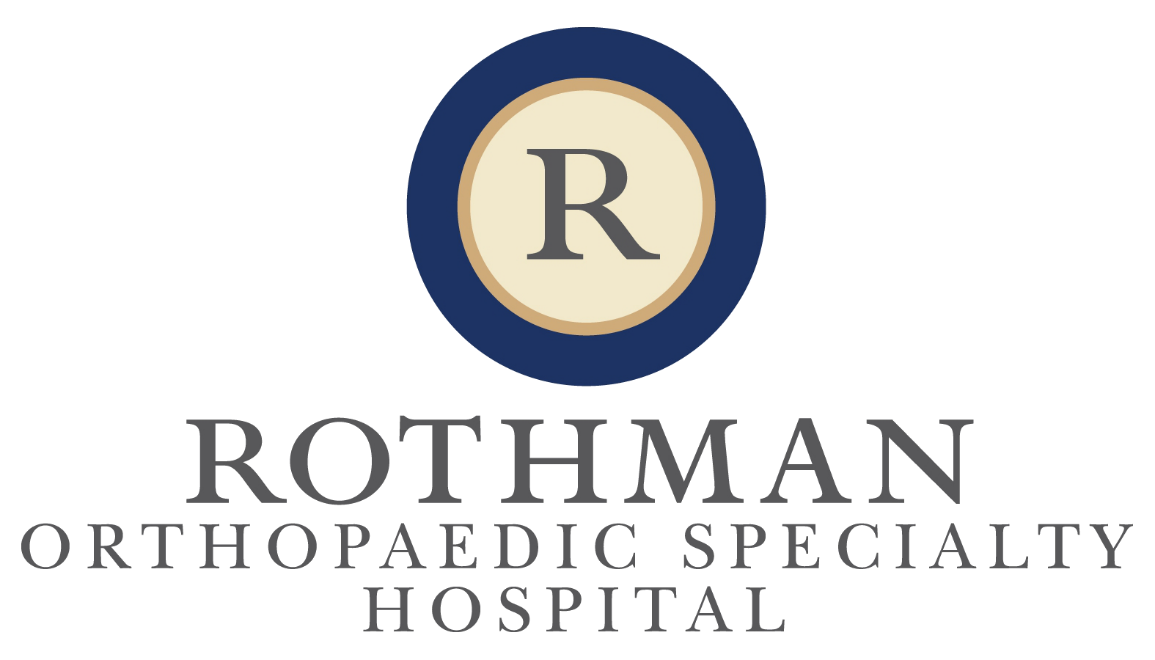 Table of ContentsExecutive Summary	iiIntroduction	1Purpose of the Community Health Needs Assessment	5Community Health Needs Assessment Methods	7Community Health Needs Assessment Findings	 11Bucks/Montgomery and Philadelphia Counties and ROSH Community Benefit Area Demographics	12Social Determinants of Health	16Education	18Income and poverty	18Access to healthy and affordable food	20Employment and job training	23Community safety	25Family and social support	27Built and natural environment	30Health Care Access 	33Health insurance	33Transportation	37Literacy	38Cultural competence and language	40Health Status	41Mortality	41Morbidity	42Mental health	42Obesity and nutrition education	45Preventive Care and Early Detection of Disease	46Health Behaviors	48Smoking	48Physical activity	51Healthy and affordable food	54Alcohol and substance abuse	57Communication	61Special Population: Adults age 60+	63Recommendations	88Appendices	91References	114Executive SummaryRothman Orthopaedic Specialty Hospital (ROSH) is a Pennsylvania for profit organization located in Bucks County, Pennsylvania that considers its community benefit service area to include proximate portions of Bucks, Montgomery and Philadelphia counties where more than 1.2 million people live.  This Community Health Needs Assessment (CHNA) utilizes information collected from the Public Health Management Corporation's household health survey, numerous secondary data and literature sources, and internal experts and external representatives of health care and community-based organizations who have knowledge of the health and social conditions of these communities.ROSH's community benefit area is a diverse area with variable economic and structural barriers such as income, culture/language, education, insurance, and housing, that affect overall health in the suburban counties and very needy inner-city communities.  Although some health status indicators are improving, many are below the Healthy People 2020 goals (note that there is not a Healthy People 2020 target for many of the health status measures described in this CHNA).  Racial/ethnic and income disparities exist, and for most indicators, people of color and/or Hispanic origin fare worse than their white neighbors.In addition to extensive information about the population residing in the community benefit areas, this CHNA includes focused section adults age 60+.While the majority of health status measures indicate minimal to moderate deficiencies or hardship in suburban areas, there is a portion of the Philadelphia population in serious need of support for a variety of issues, and a significant regional issue with substance abuse.  The following are health status measures related that do not meet the Healthy People 2020 goal in Bucks/Montgomery, Philadelphia County and/or the ROSH CB service areas:Insured adults Regular source of care (adults, age 60+)Obesity (adults, age 60+)Smokers (adults, age 60+)Smokers who tried to quit (adults, age 60+)Substance abuse mortalityIn addition, the Pennsylvania Department of Health 2015-2020 State Health Improvement Plan's top 5 priorities for Southeastern Pennsylvania are:integration of healthcare and behavioral/mental healthcarepreventive screeningsobesitybehavioral/mental health for adultsprimary careUsing the quantitative and qualitative data presented in this CHNA and a prioritization process, ROSH identified the following most important priority health needs within the scope of ROSH services for the population of the ROSH CB areas:Substance Abuse, especially Opioid addiction stemming from addiction to pain relieversObesity as a causal factor for joint replacementFalls prevention efforts to reduce the bone fractures for elderly citizensEarly detection of cancerThe Community Benefit Committee of Rothman Orthopaedic Specialty Hospital, working under the guidance of the Thomas Jefferson University Hospital Center for Urban Health, is responsible for developing implementation plans focusing on priority issues including the above listed most important health needs.IntroductionOver the past century the major causes of morbidity and mortality in the United States have shifted from those related to communicable diseases to those due to chronic diseases. Just as the major causes of morbidity and mortality have changed, so too has understanding of health and what makes people healthy or ill. Research has documented the importance of the social determinants of health (for example, socioeconomic status and education), which affect health directly as well as through their impact on other health determinants such as risk factors. Targeting interventions toward the conditions associated with today’s challenges to living a healthy life requires an increased emphasis on the factors that affect the current causes of morbidity and mortality, factors such as the social determinants of health. Many community-based prevention interventions target such conditions. Community-based prevention interventions offer three distinct strengths. First, because the intervention is implemented population-wide it is inclusive and not dependent on access to the health care system. Second, by directing strategies at an entire population an intervention can reach individuals at all levels of risk. And finally, some lifestyle and behavioral risk factors are shaped by conditions not under an individual’s control. For example, encouraging an individual to eat healthy food when none is accessible undermines the potential for successful behavioral change. Community-based prevention interventions can be designed to affect environmental and social conditions that are out of the reach of clinical services.Description of Rothman Orthopaedic Specialty HospitalOn July 1, 2016, Thomas Jefferson University (TJU), a Pennsylvania nonprofit organization that is exempt from federal income taxation pursuant to Section 501(c)(3) of the Internal Revenue Code, acquired majority ownership (54%) of Rothman Orthopaedic Specialty Hospital (ROSH), a Pennsylvania for-profit hospital with physician ownership.  ROSH is a 24-bed surgical hospital located in Bensalem, Pennsylvania. The 65,000 square-foot facility with six fully-equipped operating rooms with the latest medical instrumentation is equipped for joint replacements, orthopaedic surgery, pain management, spine surgery, sports medicine, foot and ankle surgery, shoulder and elbow surgery, and hand and wrist procedures. Ancillary services include laboratory, imaging, MRI, pharmacy and physical therapy.  ROSH strives to provide quality and compassionate care for our patients, incomparable service to our physicians, an empowering workplace for our employees, many of whom live in our community, and a commitment to engagement with our community, setting the standard for superior, patient-focused health care.ROSH is accredited by The Joint Commission for demonstrating compliance with the Joint Commission’s national standards for health care quality and patient safety in hospitals. The Joint Commission’s hospital regulations address important functions relating to the care of patients and the management of the hospital organization. The standards are developed in consultation with patients, health care experts, providers, and measurement experts.ROSH employs approximately 140 employees who work with 35 physicians and serve more than 2,250 inpatients and almost 2,300 outpatient visits annually.ModelsWith the growing burden of chronic disease, the medical and public health communities including ROSH are reexamining their roles and opportunities for more effective prevention and clinical interventions. The potential to significantly improve chronic disease prevention and impact morbidity and mortality from chronic conditions is enhanced by adopting strategies that incorporate a social ecology perspective, realigning the patient-physician relationship, integrating population health perspectives into the chronic care model, and effectively engaging communities.ROSH highly values the principles of community engagement articulated by the Centers for Disease Control and has built its community benefit efforts on a community engagement model. Principles of Community EngagementROSH also recognizes the value of an Expanded Chronic Care Model as a framework for addressing chronic disease in a comprehensive way that respects clinical care, the health system, community, and patients as equal partners in meeting the triple aim of improving population health and the patient experience, and reducing per capita costs.ROSH Community Health leaders with support of the Community Benefit Committee recommends using the following model to guide planning and programmatic efforts, and to explain to internal and external stakeholders the rationale for the Community Health implementation plan.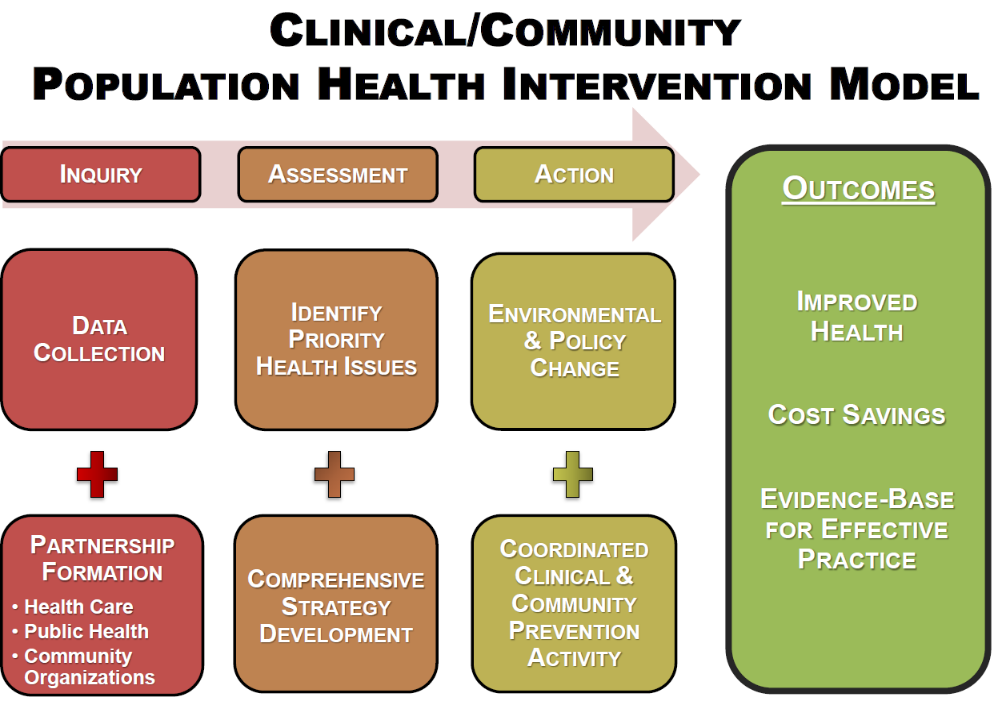 Purpose of the Community Health Needs Assessment (CHNA) Ongoing, unprecedented increases in the demand for healthcare are challenging for communities and healthcare providers in this era of limited fiscal resources. Regulatory changes also have resulted in new obligations. One of the mandates of the Health Care Reform Act is a Community Health Needs Assessment. Starting in 2013, every three years tax-exempt hospitals must conduct an assessment and implement strategies to address priority needs. The Health Reform Act spells out requirements for the Community Health Needs Assessment. This assessment is central to an organization’s community benefit/social accountability plan. By determining and examining the service needs and gaps in a community, an organization can develop responses to address them.A Community Health Needs Assessment is a disciplined approach to collecting, analyzing, and using data, including community input, to identify barriers to the health and well-being of its residents and communities, leading to the development of goals and targeted action plans to achieve those goals. The assessment findings can be linked to clinical decision making within health care systems as well as connected to community health improvement efforts. The assessment engages health care providers and the broader community by providing a basis for making informed decisions, with a strong emphasis on preventing illness and reducing health disparities.Specifically, the Patient Protection and Affordable Care Act (PPACA) mandated a new section in the IRS Code –Section 501(r) for hospitals to obtain/maintain 501(c)(3) status:Each hospital facility must conduct a community health needs assessment at least once every three taxable years and adopt an implementation strategy to meet the community health needs identified through the assessmentThe community health needs assessment must take into account input from persons who represent the broad interests of the community served by the hospital facility, including those with special knowledge of or public health expertiseThe CHNA must be made widely available to the publicThe Department of Treasury and the IRS encourage cross institution collaboration. To that end the Healthcare Improvement Foundation, in partnership with the Hospital and Health System of Pennsylvania and the U.S. Department of Health and Human Services (Region 3) convened the region’s hospitals in the Collaborative Opportunities to Advance Community Health (COACH) Project. COACH seeks to demonstrate the potential for significant population health impact through coordinated, collective action to establish effective systems for addressing the social determinants of health.  In its first 18 months, COACH participants worked toward consensus on a shared strategy for collective adoption to address a specific need, identified food insecurity as a key need, and implemented a healthy food access pilot program.  The next 18 months through mid-2018 will be focused on implementation of this shared strategy by participating hospitals and health systems, supported by diverse community stakeholders.Another example of collaboration is the Health Care Improvement Foundation’s facilitation of a Montgomery County Hospital Partnership.  The partnership's role is similar to COACH with an exclusive focus on Montgomery County, and involvement of all hospitals, whether profit or non-profit, as well as other health care providers.  The participants initial focus is related to behavioral health.  They prioritized data collection and analysis of the incidence and nature of visits to Montgomery County EDs by patients with behavioral health diagnoses with the goal of more effectively responding to the behavioral health needs of these patients.  As part of efforts to build an infrastructure for a comprehensive referral system, the plan is to develop and widely disseminate an asset map of behavioral health resources in Montgomery County.Four principles are guiding the development of a strategy for leveraging community benefit programs to increase their influence: defining mutually agreed-on regional geographic boundaries to align both community benefit and accountable health community initiatives, ensuring that community benefit activities use evidence to prioritize interventions, increasing the scale and effectiveness of community benefit investments by pooling some resources, and establishing shared measurement and accountability for regional population health improvement.Overall Roles and ResponsibilitiesTo undertake this mandate, ROSH formed a Community Benefit Committee.  The committee is responsible for overseeing and recommending policies and programs to enhance the health status of communities served by the hospital based on the results of a community health needs assessment.Specifically, the Committee was charged to:Oversee the conduct of a community health needs assessment at least every three (3) years.Review, and recommend for approval a Community Benefit Plan outlining long-term strategies based on a community health needs assessment and other objective sources of data, and recommend updates to such Plan.Guide and monitor the planning, development, and implementation of programs aimed at improving the health status of the local community consistent with the Community Benefit Plan.Establish criteria for priority-setting among potential community benefit activities and projects, consistent with clinical scope, financial capabilities, and resource limitations. Periodically make recommendations for program continuation or termination based on progress toward identified measurable objectives, available resources, level of community ownership, and alignment with criteria for priorities.Review and make recommendations regarding the annual Community Benefit Report, including the information provided to the IRS on Form 990.  Additionally, identify opportunities for disseminating information to the public about the organization’s community benefit activities.Review annual goals specifying principal work focus areas for the coming year.  Review hospital financial assistance policies and practices and provide recommendations as necessary in an effort to increase efforts to communicate these policies.The Community Benefit Committee are trustees, staff, physicians, nurses and other clinicians.  The Committee may also invite, as guests, various representatives of the communities served by ROSH.ROSH's Community Benefit areas are defined as the areas proximate to the hospital where more than half of patients reside.  This includes communities in Bucks, Montgomery, and Philadelphia counties that are aggregated into 6 geographically contiguous regions defined by zip codes.  For comparisons, the combined data for Bucks and Montgomery counties combined (Bucks/Mont) and Philadelphia county are provided.  Two comparators are warranted due to the disparate populations of Philadelphia and its suburbs.ROSH’s Community Benefit Program adopts a comprehensive notion of health determinants that are spread across domains of behavioral risk, social and economic circumstances, and medical care. The balance and effects of many of these determinants, e.g. availability of healthy foods, parks and other safe places to play and exercise, and safe housing, are specific to ROSH’s locale and are built into the Community Benefit Plan.Community Health Needs Assessment MethodsLiterature Review and Secondary Data SourcesIn preparation for the community health needs assessment more than 20 secondary data sources were reviewed including:© 2017 The Claritas Company, © 2018 Truven Health Analytics LLC American Community SurveyBehavior Risk Factor Surveillance System (BRFSS)Bucks County Area Agency on Aging Bucks County Planning CommissionCenters for Disease Control and PreventionCommunity CommonsCommunity Needs IndexCounty Health Rankings and Roadmaps 2018Enroll AmericaFeeding America – Map the Meal GapHealthy People 2020Kaiser Family – State Health FactsMontgomery County Comprehensive Plan: Montco 2040: A Shared VisionMontgomery County Health DepartmentMontgomery Office of Aging and Adult ServicesPennsylvania Department of HealthPhiladelphia City Planning CommissionPhiladelphia Corporation for AgingPublic Health Management Corporation -  Household Health SurveyUS Census BureauVarious articles from academic journalsVarious articles from the popular pressPrimary Data Sources: As a collaborative effort, ROSH and Aria Health d/b/a Jefferson Health – Northeast conducted focus groups with 29 employee representatives of the community in 2 sessions during April 2018 (see table below).  Focus group questions were designed to elicit the major health and social concerns of the neighborhood and larger community, barriers to accessing health and social services and improving lifestyles, perceptions about existing and/or potential interventions to address community health improvement, and what specifically ROSH and Jefferson Health – Northeast could do to improve the health of the community.Four of the solicited individuals representing health care and community-based organizations who have knowledge of the health and underlying social conditions affecting health of people in their neighborhood and broader community responded to questions.  These questions were designed to gain insight about health needs and priorities, barriers to improving community health, and the community assets and efforts already in place or being planned to address these issues and concerns.Additionally, recommendations from the Pennsylvania Department of Health 2015-2020 State Health Improvement Plan stakeholder meetings were considered.  In March 2015, 177 attendees participated in six stakeholder meetings as part of a collaborative effort to identify key health issues.  The top 5 priorities identified for Southeastern Pennsylvania were:integration of healthcare and behavioral/mental healthcarepreventive screeningsobesitybehavioral/mental health for adultsprimary careThe 2017 Pennsylvania State Health Improvement Plan Annual Report describes mixed results on its target metrics, indicating that there is much need for continued work. Community Health Needs Assessment FindingsThe results from the Community Health Needs Assessment are organized into the following categories:  DemographicsSocial Determinants of Health EducationIncome and povertyAccess to healthy and affordable foodEmployment and job trainingCommunity safetyFamily and social supportBuilt and natural environmentHealthcare access Health insuranceTransportationLiteracyCultural competence and languageHealth StatusMortalityMorbidityMental healthObesity and nutrition educationPreventive care and early detection of diseaseHealth behaviorsSmokingPhysical activityHealthy and affordable foodAlcohol and substance abuseCommunicationSpecial PopulationsOlder AdultsBucks/Montgomery and Philadelphia Counties and ROSH Community Benefit Area DemographicsMore than 3 million people live in Bucks (627,000), Montgomery (812,000), and Philadelphia (1,557,000) counties.  The racial/ethnic profiles of Bucks and Montgomery counties is fairly similar to the profile of the Commonwealth of Pennsylvania’s 78% non-Hispanic white, 11% non-Hispanic African American, 7% Hispanic or Latino, and 4% Asian distribution.  The racial/ethnic distribution Philadelphia’s population is very different:  36% non-Hispanic white, 41% non-Hispanic African American, 14% Hispanic or Latino, and 7% Asian.The proportion of residents aged less than 18 in Pennsylvania and Bucks, Montgomery, and Philadelphia counties is 21-22%. The proportion age 65+ is 17-18% in Pennsylvania, Bucks and Montgomery counties, and 13% in Philadelphia.Median household income in Bucks ($80,100) and Montgomery ($84,200) counties is significantly higher than for Pennsylvania ($56,900), while the median household income in Philadelphia is much lower ($41,500). Two percent are not proficient in English in Pennsylvania and Bucks and Montgomery counties, and 6% in Philadelphia lack English proficiency.ROSH has geographically defined its community benefit (CB) area in the following way:These zip codes define regions that are in Bucks, Montgomery, and Philadelphia counties.   For comparative purposes throughout this document, the combined area of Bucks and Montgomery counties, or Bucks/Mont, and Philadelphia will be used.  The map depicts these areas.  Each area has been assigned a color which will be used throughout this report in graphs to depict that specific area.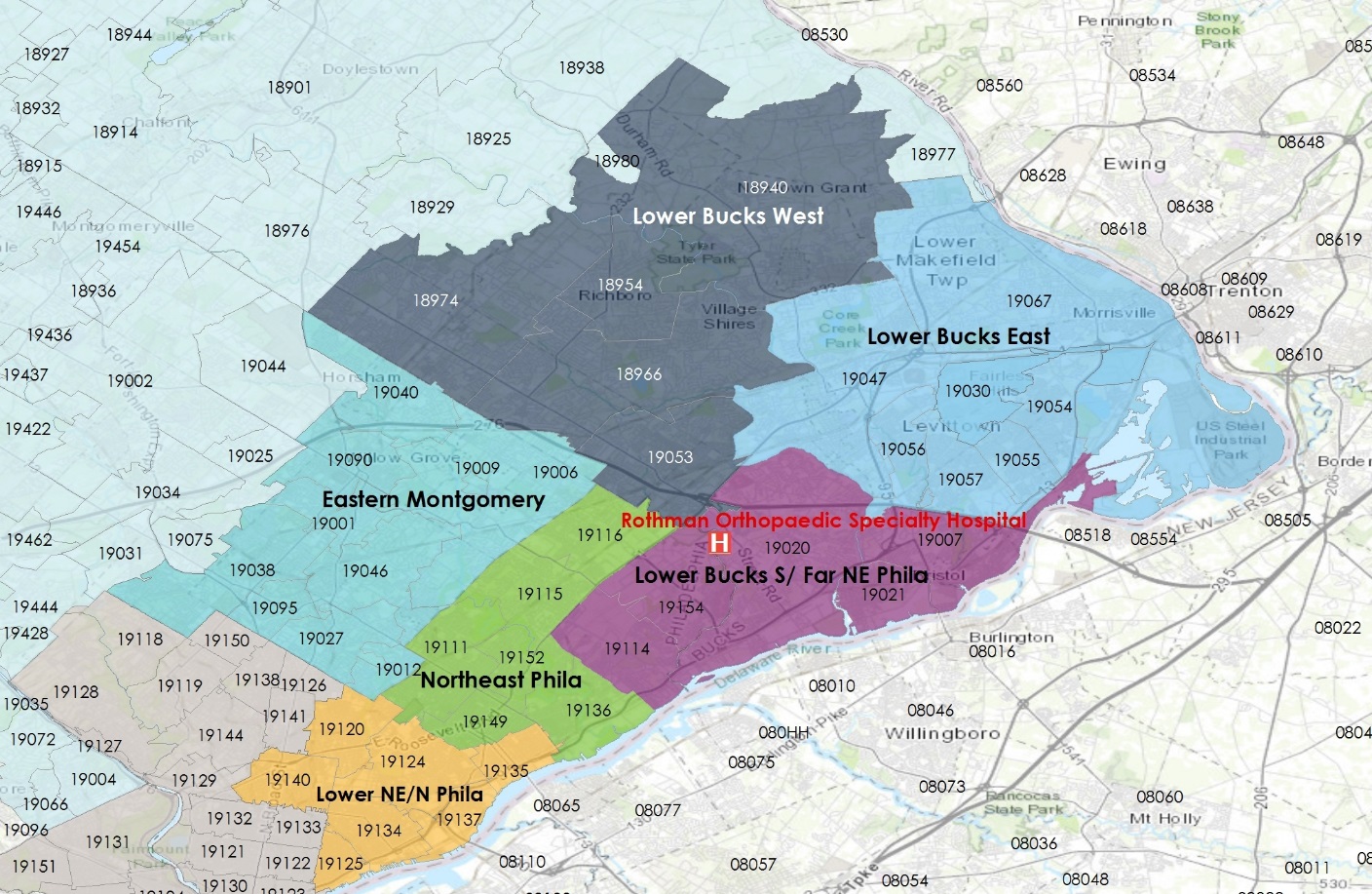 More than 1.2 million people live in ROSH’s CB area.  This represents 40% of all residents of Bucks, Montgomery, and Philadelphia Counties combined.© 2017 The Claritas Company, © 2018 Truven Health Analytics LLC While Bucks/Mont anticipates a 1.3% increase in population between 2017 and 2022, this growth is in areas beyond the ROSH CB service areas. Lower NE/N Phila has the highest growth rate of the ROSH CB service areas. Compared to the United States, local populations are slower growing.© 2017 The Claritas Company, © 2018 Truven Health Analytics LLC The gender distribution varies little across CB areas, ranging from 51 to 53% female.  Lower NE/N Phila has a higher percent of youth ages 0-17 than the other ROSH CB areas, Bucks/Mont and the United States.  Lower Bucks West and Eastern Montco have a higher percentage of adults aged 65+ than other CB areas, Bucks/Mont and the United States.© 2017 The Claritas Company, © 2018 Truven Health Analytics LLC In Bucks/Mont, almost 75,000 residents identify themselves as Hispanic and in Philadelphia, more than 228,000 people, or 15% of the population is Hispanic. Although they share a common language, each Hispanic community is culturally unique, and internally diverse by gender, generation, class, and race.  The highest concentration of Hispanics live in Lower NE/N Philadelphia (35.8%).The Asian and Pacific Islander community in Bucks/Mont represents 7% of the total population (almost 93,000 residents) and according to the 2010 census, more than a third are of Asian Indian descent.  There are also residents from Korea, China, the Philippines, and Vietnam, as well as Japan and other Asian countries.  In Philadelphia, there are 115,000 residents with Asian backgrounds.  According to the latest available census data, the highest proportion are from China, followed by people of Asian Indian, and Vietnamese descent.  The remainder are from Cambodia, the Philippines, Korea, and other countries.Lower Bucks West is the least racial/ethnic diverse, with 87.9% of the population identifying as non-Hispanic White.  The highest proportion of Asian and Pacific Islanders live in Northeast Philadelphia (12%), and the highest concentration of Black non-Hispanics  (33.8%) live in Lower NE/N Philadelphia. © 2017 The Claritas Company, © 2018 Truven Health Analytics LLCSocial Determinants of HealthSocial determinants of health are conditions in the environments in which people are born, live, learn, work, play, worship, and age that affect a wide range of health, functioning, and quality-of-life outcomes and risks. Conditions (e.g., social, economic, and physical) in these various environments and settings (e.g., school, church, workplace, and neighborhood) have been referred to as “place.” In addition to the more material attributes of “place,” the patterns of social engagement and sense of security and well-being are also affected by where people live. Resources that enhance quality of life can have a significant influence on population health outcomes. Understanding the relationship between how population groups experience “place” and the impact of “place” on health is fundamental to the social determinants of health. (Healthy People 2020).  To address social determinants of health, Healthy People 2020 uses a “place-based” approach that consists of five key areas:  economic stability (poverty, employment status, access to employment, housing stability/homelessness); education (high school graduation rates, school environments, enrollment in higher education); social and community context (family structure, social cohesion, civic participation, incarceration); health and healthcare (access to health services including clinical and preventive care, access to primary care including wellness and health promotion programs); and neighborhood and built environment (crime and violence, access to healthy foods).  ROSH's community assessment focuses on social determinants of health through a “community benefit neighborhood-based” approach.  The information about social determinants that follows relates to the overall population. Two indices measure social determinants of health in ROSH’s CB area counties:  County Health Rankings and the Community Need Index. In the 2018 County Health Factors Rankings for Pennsylvania, Bucks County ranked 7th highest, Montgomery County ranked 4th, and Philadelphia ranked last among the 67 counties in the state using a variety of measures including social and economic factors.  The prior year Bucks was ranked 2nd and Montgomery first.Community Need Index - In 2005 Dignity Health, in partnership with Truven Health, pioneered the nation’s first standardized Community Need Index (CNI). The CNI identifies the severity of health disparity for every zip code in the United States and demonstrates the link between community need, access to care, and preventable hospitalizations. The CNI accounts for the underlying economic and structural barriers that affect overall health. These barriers include those related to income, culture/language, education, insurance, and housing. Using 2015 data, the CNI gathers information about a community’s socio-economy (percentage of elderly living in poverty; percentage of the uninsured or unemployed, etc). A score is then assigned to each barrier condition (with 1 representing less community need and 5 representing more community need). The scores are then aggregated across the barriers and averaged for a final CNI score (each barrier receives equal weight in the average). A score of 1.0 indicates a zip code with the lowest socio-economic barriers, while a score of 5.0 represents a zip code with the most socio-economic barriers.The CNI score is highly correlated to hospital utilization – high need is associated with high utilization. The CNI considers multiple factors that limit health care access, and therefore may be more accurate than existing needs assessment methods.  In addition, the most highly needy communities experience admission rates almost twice as high as the lowest need communities for conditions where appropriate outpatient care could prevent or reduce the need for hospital admission such as pneumonia, asthma, congestive heart failure, and cellulitis. The chart below provides the CNI for zip codes in ROSH's CB area.  Almost all zip code areas in Philadelphia have a CNI above 3.0, compared to the suburban scores of 3.0 or less.Solutions are underway with new approaches.  For example, Pieces Technology, Inc., a Dallas based company, links medical centers and community organizations via information systems to improve patient outcomes by enhancing clinical decision-making, providing more precise interventions, and addressing the social and economic determinants of health. Education The level of education among residents in ROSH’s CB area varies.  Residents living in Lower Bucks West and Eastern Montco are more likely to have college degrees or higher (40.7% and 45.7% respectively) compared to Philadelphia (25.2%).  Almost 28% of residents of Lower NE/N Philadelphia did not graduate from high school compared to Philadelphia (17.9%).© 2017 The Claritas Company, © 2018 Truven Health Analytics LLC Education is one of the factors associated with health literacy.  According to the U.S. Department of Health and Human Services, health literacy "is the degree to which individuals have the capacity to obtain, process, and understand basic health information and services needed to make appropriate health decisions."  Low literacy has been linked to poor health outcomes such as higher rates of hospitalization, less frequent use of preventive services, and higher costs.  Populations most likely to experience low health literacy are older adults, racial and ethnic minorities, people with less than a high school degree or GED certificate, people with low income levels, non-native speakers of English, and people with compromised health status. More detail on health literacy is provided later in this document.Income and Poverty "Being poor in Montgomery County: "what's wrong with them" stigmatization. If you are poor you are marginalized."Income in the ROSH CB area is relatively high in suburban communities and lower in Philadelphia.  Household income in Lower NE/N Philadelphia is very low.© 2017 The Claritas Company, © 2018 Truven Health Analytics LLC While the majority of the population in suburban areas enjoy household incomes of more than $75,000, there is poverty concentrated in some communities, notably Lower NE/N Philadelphia, and there is poverty dispersed throughout the ROSH CB service areas.  Poverty can result in an increased risk of mortality, prevalence of medical conditions and disease incidence, depression, intimate partner violence, and poor health behaviors.© 2017 The Claritas Company, © 2018 Truven Health Analytics LLCIn 2016, the federal poverty level (FPL) threshold for a family/household of four was $24,563.  Among ROSH’s CB neighborhoods, residents living in Lower Northeast/ North Philadelphia are more likely to live below 100% poverty than others living in Bucks/Mont and Philadelphia.Communitycommons.orgSubsequent data in this document compare rates between those living below 200% of the FPL and those above.  The percentage of people living below 200% of the FPL in each region is much higher compared to people living below the 100% FPL.  For example, while 5.8% of people in Lower Bucks East were below the 100% FPL, almost 18% are below the 200% FPL.Communitycommons.orgIn addition, there are people living in deep poverty, defined as below 50% of the federal poverty level, in the ROSH CB area.  The highest concentration deep poverty is in Lower NE/N Philadelphia.Communitycommons.orgAccess to Healthy and Affordable FoodWe can’t eat healthier without healthy foods. (Frankford key informant)“It is the hospital’s garden but it is a community garden and we’re trying to get more people in the community involved.  I’m working … to teach people how to use the produce in ways that they will benefit from them. A lot of the times they’re like “’what do I do with this squash?’ but there are a lot of opportunities and we’re trying to use synergies in this community so that everyone can benefit from it.” (Frankford key informant)Although Bucks and Montgomery counties are affluent, food insecurity affects approximately 9.3% of the population according to Feeding America – Map the Meal Gap.  In Philadelphia, with large populations of low income residents, the average food insecurity rate is 21%.  Food insecurity is concentrated in Philadelphia but present throughout the ROSH CB area.  In terms of population in ROSH's CB areas, this represents about 185,000 individuals. 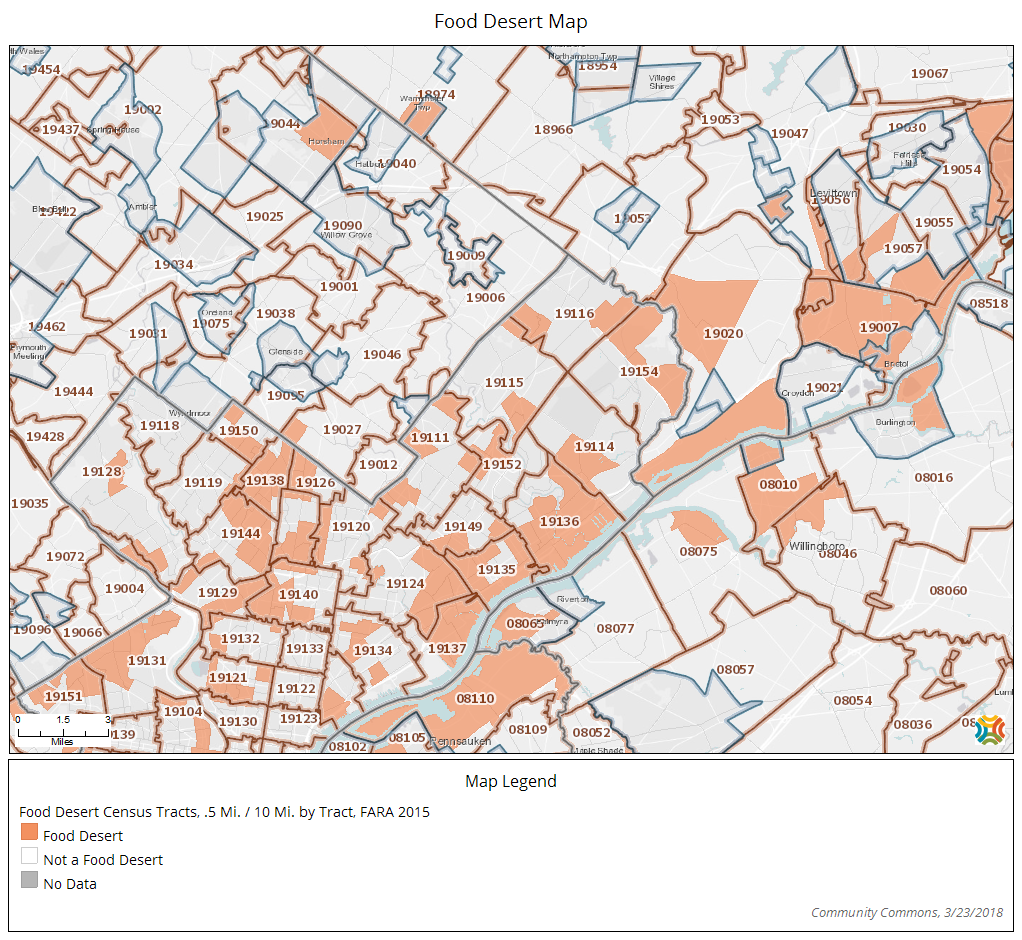 Food insecure adults are more likely to be at risk for diabetes, hypertension, and high cholesterol.  Pregnant women who are food insecure are more likely to experience major depression, have low weight babies, and experience birth complications compared to women who are food secure.  Seniors are also adversely affected by hunger.Not surprisingly, a result of food insecurity is higher health care costs.  According to an article by the Canadian Medical Association, households with low food security incurred health care expenses that were 49% higher than those who were food secure. Among those with very low food security (those who missed meals or ate smaller meals because they could not afford food), health care costs were 121% higher.Additionally, in a study of patients in an emergency department, food insecure patients were more likely than food secure patients to:report a variety of chronic and mental health problems including obesitydelay paying for medication to have money for foodtake medication less often because they could not afford morechoose between buying food and medicineget sick because they could not afford to buy medicine As of November 2017 in Pennsylvania, 1.85 million residents received food stamps through the Supplemental Nutrition Assistance Program (SNAP), a 1% decrease from the previous year.  Many of these recipients are working people; 41% are in the workforce and 16% work full time.  In March 2017, 6% of Bucks County residents, 6.4% of Montgomery County residents, and 30.9% of Philadelphia County residents received SNAP benefits. In ROSH’s CB area, the percentage of people receiving food stamps ranged from 6.1% in Eastern Montco to 41% in Lower NE/N Philadelphia.PHMC Household Health Survey 2015The percent of adults who reported cutting a meal due to cost is an indicator of food insecurity.  While relatively few residents in most ROSH CB areas report skipping meals due to cost, the rate of missed meals in Lower NE/N Philadelphia is significantly higher.PHMC Household Health Survey 2015Some data is available about full service grocery stores. Although most of Montgomery County is within close proximity to one (or more) full service grocery stores, many of the more densely populated boroughs do not have a full-service grocery store.  A recommendation of the Montgomery County Comprehensive Plan is that these places should encourage grocery stores, farmers’ markets, community gardens, home gardens, and food safety net providers within their borders to provide fresh fruit and vegetable options.Between 2012 and 2014, 20 supermarkets closed in Philadelphia: in early 2015, Bottom Dollar closed 46 stores in the Philadelphia region, and in July 2015, A&P filed for bankruptcy and closed 3 stores in Philadelphia.  New stores are opening in the region such as Lidl, a German based grocer with a planned store in Port Richmond and other locations but most often these stores are not located in the lower income areas.Issues, challenges, unmet needs and priorities identified by key informants and focus group participants related to access to healthy and affordable food include:Children are hungry; they do not always get a meal outside of subsidized school programs and the summer is problematic when they are not in school.The elderly are not aware of food prep programs and many may be going hungry.There are many fast food options and the community lacks healthier options.It’s cheaper to eat at fast food establishments than better restaurants.Healthy foods are expensive and farmers markets are far away; there is no walkable access to fresh foods in Frankford.The Thriftway that served Frankford closed and other markets are too far away and too expensive. Some supermarkets in other areas are difficult to access.The produce truck no longer comes to Frankford.Using the bus to shop for food limits the amount of food that can be carried home.There are too many stop and go corner stores selling only processed food and no fresh food options in lower Northeast Philadelphia.Produce grown in the Frankford Hospital garden is distributed to the community.Many Asians in the Lower Northeast grow produce in small plots in front of their homes. Recommendations include:Post signs about SNAP at the hospitals, grocery stores, libraries and other places.Preferably establish a site or alternatively a resource book available to all residents for all services provided in the Frankford area (e.g. a list of food distribution places, services offered in the State Reps’ offices, housing, and employment resources).Employment and Job trainingAs of December 2017, unemployment in Bucks (3.7%) and Montgomery (3.4%) counties were among the lowest in the metropolitan area.  These rates are lower than the U.S. average of 3.9%.  The unemployment rate in Philadelphia was 5.6%.  Unemployment decreased .1 to .3% in the 3 counties from the prior year.Weekly wages in Montgomery and Philadelphia Counties in Q3 2017 were tied for the second highest of any Pennsylvania county ($1,212). The Bucks County weekly wage at $934 was lower than the Pennsylvania average of $1,002.  Wages decreased in all areas from the previous year.Compared to the employed, those not working in Bucks/Mont and Philadelphia are more likely to report their health as fair or poor, and have diabetes, high blood pressure, or a diagnosed mental health condition.  In addition, unemployed adults are more likely to smoke compared to employed adults.PHMC Household Health Survey 2015The implications of poor health on labor market outcomes are enormous for patients, families, employers and policy makers. Poorly managed health conditions have been associated with increased absenteeism, poor productivity, decreased job retention, and fragmented work histories. In a survey sponsored by Nationwide Better Health, 85% of respondents reported that unplanned absences are normally due to a health condition, either their own or that of a family member.  Half of these absences were due to a recurring health condition. Mental and physical health illnesses, personal problems, the need to be with their families or job-related stress also increase lost productivity at work.  Absence management leads to a healthier workforce and keeps people on the job at full strength to maximize a company’s productivity and profit.For ROSH CB area's vulnerable adults, finding a job with family-sustaining wages is only the first hurdle on the path to economic stability.  Because of physical and mental health challenges, a lack of peer support and limited work experience, low skilled adults often find it difficult to not only obtain jobs, but to retain their jobs. Once employed, many residents in these communities need to receive on-going counseling and support services to improve their work habits, manage work-related stress, balance family and work obligations, and effectively manage chronic health conditions.According to Healthy People 2020, public health infrastructure is fundamental to the provision and execution of public health services at all levels. A strong infrastructure provides the capacity to prepare for and respond to both acute (emergency) and chronic (ongoing) threats to the nation’s health. Infrastructure is the foundation for planning, delivering, and evaluating public health. As minority populations locally and the across the country increase, a more diverse public health workforce will be needed. In many areas, Hispanics and African Americans are underrepresented in the public health workforce. In addition, while there are Asian providers, language barriers across the area's diverse Asian communities exist.  According to Cohen, Gabriel, and Terrell, increasing the racial and ethnic diversity of the health care workforce is essential for the adequate provision of culturally competent care to our nation's burgeoning minority communities. A diverse health care workforce will help to expand health care access for the underserved, foster research in neglected areas of societal need, and enrich the pool of managers and policymakers to meet the needs of a diverse populace. The long-term solution to achieving adequate diversity in the health professions depends upon fundamental reforms of our country's precollege education system.There exists a growing literature related to the use of community health workers/navigators/coaches (CHWs) to increase the diversity of the workforce and in care management, facilitation of transitions of care, chronic disease management and bridging cultural divides.  Interviews with organizations serving immigrants shared the need to train members of limited-English speaking communities in health professions including health care providers and community health workers.  Developing a recruitment and training program for CHWs has the potential to provide job opportunities for minority populations and meaningful employment.  It has also been shown to improve the quality and outcomes of care.Issues, challenges, unmet needs and priorities identified by key informants and focus group participants related to employment and job training include:Schools are not always preparing students.  In the Juniata section of Philadelphia, schools just pass the kids, while the schools in Northeast Philadelphia are more challenging.  Teaching should be standard.   Catholic schools are more demanding.Recommendations include:Preferably establish a site or alternatively a resource book available to all residents for all services provided in the Frankford area (e.g. a list of food distribution places, services offered in the State Reps’ offices, housing, and employment resources).Community SafetyThe health impacts of community safety include the impact of violence on the victim, symptoms of post-traumatic stress disorder (PTSD), psychological distress due to chronic exposure to unsafe living conditions and various other health factors and outcomes including birth weight, diet and exercise, and family and social support.  Exposure to crime and violence has been shown to increase stress, which may exacerbate hypertension and other stress-related disorders and behaviors such as smoking in an effort to reduce or cope with stress. Exposure to violent neighborhoods has been associated with increased substance abuse and sexual risk-taking behaviors as well as risky driving practices.Violent crime is represented as an annual rate per 100,000 population. Violent crimes are defined as offenses that involve face-to-face confrontation between the victim and the perpetrator, including homicide, forcible rape, robbery, and aggravated assault. Compared to the Pennsylvania average violent crime rate (333), Bucks (100) and Montgomery (163) counties are relatively safe places. However, the violent crime rates in Bucks and Montgomery counties equates almost 2,000 victims annually. In Philadelphia, the violent crime rate is 1,094 per 100,000, by far the highest rate in the state, accounting for almost 17,000 victims. The rate of violent crimes decreased in each of these counties between 2012 and 2014.Neighborhoods with high violence encourage isolation and therefore inhibit the social support needed to cope with stressful events. Research from Penn Medicine focusing on 10-24 year old primarily African American males, suggests that where they go and how they get there can mitigate or increase the risks of exposure to violence by gunfire and other weapons.  Additionally, exposure to the chronic stress of community violence and unsafe built environment contributes to the increased prevalence of certain illnesses, such as upper respiratory illness and asthma.Domestic violence is also a concern in the community.In ROSH’s CB areas, between 12 and 32% of people reported being uncomfortable visiting a nearby park or outdoor space during the day.  These concerns are likely to restrict physical activity.PHMC Household Health Survey 2015There are many programs to increase community safety and encourage physical activity and well-being.  Among the community safety goals articulated in Montgomery County's Comprehensive plan are: right-sized roads, traffic calming, green streets, and sidewalks better walkability by installing sidewalks on county roads in appropriate locations when the roads are rebuilt and walkability audits with local communitiesbike-friendly improvements to roads in cooperation with PennDOT, bicycling organizations, and local municipalitiesSimilarly, Philadelphia’s City Planning Commission drafted a Pedestrian and Bicycle plan in 2012 to support safe walking and bike riding throughout the City.Programs are available at the local level.  For example, Bensalem has a volunteer Town Watch program to help police prevent crime.The Abington Township Police Department has multiple offerings to promote community safety and wellbeing including:the C.A.P.T program, Citizens and Police Together, dedicated to reducing crime and fear of crimethe Town Watch program to make neighborhoods saferAPAIR, a program to connect people with substance use disorders to treatment options modeled after the Bensalem BPAIR program (Bensalem Police Assisting in Recovery)C.A.R.E. program (Crimes Against the Retired and Elderly), to teach seniors how to protect themselvesVictim services unit, to assure victims are treated with respect and dignityPhiladelphia has a network of community, town, and block watch groups.  Other safety initiatives include WalkSafePHL, to provide a safe corridor for students traveling to and from school, and partnerships with a variety of ethnic, cultural, and diversity groups.Issues, challenges, unmet needs and priorities identified by key informants and focus group participants related to access to community safety include:Safety is an issue in the Frankford community.The Frankford hospital “is in a bad spot.”Prostitutes frequent playgrounds and parks in Philadelphia.Recommendations include:Need more Police Athletic League (PAL) programs and safe places for children to hang out after school.Family and Social Support“The ones that used to be, that MADE Frankford, yeah, they’re gone.”  (Frankford key informant) “Social support stems from relationships with family members, friends, colleagues, and acquaintances. Social capital refers to the features of society that facilitate cooperation for mutual benefit, such as interpersonal trust and civic associations. Individual social support and cohesive, capital-rich communities help to protect physical and mental health and facilitate healthy behaviors and choices.Socially isolated individuals have an increased risk for poor health outcomes. Individuals who lack adequate social support are particularly vulnerable to the effects of stress, which has been linked to cardiovascular disease and unhealthy behaviors such as overeating and smoking in adults, and obesity in children and adolescents.Residents of neighborhoods with low social capital are more likely to rate their health status as fair or poor than residents of neighborhoods with more social capital, and may be more likely to suffer anxiety and depression. Neighborhoods with lower social capital may be more prone to violence than those with more social capital and often have limited community resources and role models. Socially isolated individuals are more likely to be concentrated in communities with limited social capital.Individuals with higher educational attainment and higher status jobs are more likely to have greater social support than those with less education and lower incomes. Adults and children in single-parent households, often at-risk for social isolation, have an increased risk for illness, mental health problems and mortality, and are more likely to engage in unhealthy behaviors than their counterparts.Adopting and implementing policies and programs that support relationships between individuals and across entire communities can benefit health. The greatest health improvements may be made by emphasizing efforts to support disadvantaged families and neighborhoods, where small improvements can have the greatest impacts." Connectedness to their neighborhoods varies among ROSH CB areas, with residents of Philadelphia communities most likely to disagree or strongly disagree with the statement “I feel I belong in my neighborhood.”PHMC Household Health Survey 2015Residents who are willing to help each other add to community connectedness.  Lower NE/N Phila residents report a higher percent of neighbors who are less willing to help each other.  Although not shown here, residents of Lower Bucks S/Far NE Phila report the highest rate (11.3%) of neighbors who are never willing to help each other.PHMC Household Health Survey 2015More than a one-third of Lower Bucks West, Lower NE/N Phila, and NE Phila residents provide care for family or friends.  In Lower Bucks East, Lower Bucks S/Far NE Phila, and Eastern Montco, the percentage was much lower, with approximately 25% of people assisting family or friends in the past month.PHMC Household Health Survey 2015The percentage of adults aged 60+ who provide care to family or friends is less than that of the total adult population, except in Lower Bucks East and Eastern Montgomery.PHMC Household Health Survey 2015Issues, challenges, unmet needs and priorities identified by key informants and focus group participants related to access to family and social support include:As older adults move out and a new generation has moved into lower Northeast Philadelphia, the remaining residents feel a loss of community cohesiveness.  Previously they knew everyone in the neighborhood and now they don’t know more than 5 people on the block.Many corners in lower Northeast Philadelphia used to have bars where people socialized; these have been replaced by the stop and go corner stores.Churches offer a lot of community outreach and support.  Parish nurses used to provide education.Recommendations include:Utilize libraries as access points for health information and socialization.Built and Natural Environment“You got lots, you got abandoned homes, addicts living in them. They turn into crack homes or heroin homes. It makes our neighborhood look really bad.” ( Frankford key informant)The public health community has become increasingly aware that the design of the built environment can have a major impact on the health of the public. For example, people living in communities with convenient, safe walking paths, bike lanes, bike racks, parks/playgrounds that are in good condition, and access to healthy, affordable food sources may be more physically active and have healthier diets. Conversely, poorer health indicators may be expected among residents of communities with high crime rates, few parks or walking paths, numerous alcohol and tobacco outlets, and little access to fresh food.  The powerful influence of the built environment on health suggests that public health practitioners should be involved in planning and policy decisions related to land use, zoning and community design.  Health practitioners can serve an essential role in collaborating with other professionals and working alongside neighborhood residents to create and promote healthy communities.  Health practitioners need to engage in actions that support: (1) assessing the health impact of land use and community design options before decisions are made as well as after improvements are implemented; and (2) policymaking on issues related to the built environment to ensure protection from toxins, access to healthy food outlets, places to walk and recreate, and other health promoting environments.European research suggests that people who live proximate to areas of greenery are 3 times more likely to engage in physical activity and 40% less likely to be overweight. A 2012 study in Philadelphia conducted by researchers from the University of Pennsylvania found that greening vacant lots may affect health and safety.  A subsequent study confirmed this hypothesis, quantifying the “greening” of vacant lots in Philadelphia: “greening” decreased gun violence 29.1% and all crimes 13.3% in the poorest neighborhoods. Although vacant lots are not a significant issue in the suburbs, the study findings apply in ROSH’s urban CB areas.  Researchers found significantly lower levels of vandalism and stress among residents, as well as significantly higher levels of physical activity among residents in areas where abandoned lots were cleaned and greened.  Green space may also, according to the research, build social ties that are important for health.The availability of places to recreate and exercise and the availability of fresh produce can promote the health of residents.  Parks, recreation centers, schoolyards, and community gardens that are in good repair all help foster a sense of community, which leads to strong, safe neighborhoods.Montgomery County's comprehensive plan, Montco 2040: A Shared Vision, addresses many issues related to health.  Among its goals and success measures are:Improve transportation quality and expand options for county residents and workers	Reduce pedestrian/vehicle and bike/vehicle accidents; increase pedestrian and bike commutersProvide more opportunities for residents to exercise and have healthy lifestylesIncrease park users, increase farmers markets and farmsSupport housing choices and opportunities to meet the needs of all peopleApprove new municipal ordinances allowing affordable housing, accessory apartments, and special needs housing Enhance community character and protect neighborhoodsReduced emergency response time In addition, Montgomery County's Walkability and Your Community Health, Safety, and Economics report offers compelling evidence why walking is important to health, why walkable communities are desirable, and funding opportunities that communities can utilize to make their community friendlier for pedestrians and cyclists.Philadelphia’s strategic plan, Philadelphia 2035, focuses on 3 themes: Thrive, Connect, and Renew, each with a health component.  The Thrive goal is for “residents to live in healthy neighborhoods served by well-maintained public facilities, such as libraries and recreation centers,” the Connect theme’s Complete Streets vision will accommodate all modes of transit including cycling and walking, and the Renew theme recognizes that open spaces benefit the health of the neighbors who visit them.Issues, challenges, unmet needs and priorities identified by key informants and focus group participants related to the built environment include:There are too many corner stores, outlets for cigarettes and alcohol and sometimes illegal drug sales, in lower Northeast Philadelphia.Asians in lower Northeast Philadelphia garden on their personal lots, but there is not much of a gardening culture elsewhere in the community.Neighbors in lower Northeast Philadelphia used to sweep streets and run fireplugs, but now the streets are dirty.There is a sense of hopelessness as conditions deteriorate in some lower Northeast Philadelphia neighborhoods. Vacant lots are problematic.The Port Richmond community has been successful resisting undesirable development.Gentrification moving north from Kensington concerns long term residents.Concentrations of Section 8 housing harbor domestic violence, drugs, and smoking.Slum lords in lower Northeast Philadelphia incur and ignore a host of Licensing and Inspection violations and rent to transient drug users who destroy property; nearby property values decrease.More safe, well maintained parks and playgrounds are needed.  There are no Friends groups maintaining parks in Lower Northeast Philadelphia.  Elders used to raise funds for playgrounds.Lower Northeastern Philadelphia streets are full of pot holes.Recommendations include:Engage with Philadelphia More Beautiful Committee to pick up litter and beautify blocks (see www.philadelphiastreets.com/pmbc/ for more information)Provide free paint and flower pots for residents to use on their properties to improve neighborhoods and safetyLimit zoning approvals for converting single family homes in lower Northeast Philadelphia to multiple unit rental properties; this will help control the number of problematic tenants residing in the community.Health Care Access Health care access is determined by multiple factors including health insurance, transportation, language and literacy, and cultural competency.Health Insurance  Under the Affordable Care Act, millions of Americans became eligible for new coverage opportunities in 2014.  In 2017, 8.8 million Americans enrolled for health insurance coverage through the federal marketplace despite cuts in funding and length of the enrollment period, including more than a million gaining new coverage.The Healthy People 2020 goal is insurance for everyone.  In Bucks/Mont and Philadelphia, 5.4% and 12.4% of adults aged 18-64 respectively are uninsured. The percent of adults aged 18-64 without insurance ranges from 4.6% in Eastern Montgomery to 12% in Lower NE/N Phila.  Black and Hispanic residents are more likely to be uninsured.PHMC Household Health Survey 2015Cost was the most frequent reason given for not having insurance. Note: Only county data is presented because the sample sizes of uninsured respondents in the ROSH CB areas is too small for meaningful analysis.PHMC Household Health Survey 2015About a third of the population in Bucks/Mont and close to 40% in Philadelphia enrolled for health insurance through Healthcare.gov.  Fewer people in Eastern Montco and Lower Bucks East, areas with higher health insurance coverage rates, used Healthcare.gov, perhaps because they were already covered with satisfactory insurance. For the 2017 open enrollment period, there were 7,500, 9,376, and 18,003 new enrollees from Bucks, Montgomery, and Philadelphia counties respectively who selected Marketplace plans.PHMC Household Health Survey 2015Except in Lower NE/N Phila, the majority of residents in ROSH CB areas have insurance through work, school, or a union. Lower NE/N Phila residents are more often covered by Medical Assistance and Medicare. PHMC Household Health Survey 2015Affordability of health insurance premiums, co-pays, and deductibles is a concern for the majority of residents in ROSH’s CB areas.  Residents of Eastern Montco and Lower Bucks East, who enrolled least often through Healthcare.gov, reported the most difficulty finding plans with affordable premiums, co-pays, and deductibles.  Perhaps this is because residents in these relatively affluent suburbs did not quality for subsidized health insurance plans.PHMC Household Health Survey 2015Although Lower NE/N Phila residents reported slightly less difficulty finding an insurance plan with affordable premiums, co-pays and deductibles than residents of other areas, people from this area also reported the greatest frequency of not seeking care due to cost, suggesting a group with commercial insurance who are struggling financially.PHMC Household Health Survey 2015In Bucks/Mont, 88.4% of people have prescription coverage, while in Philadelphia only 78.1% have such insurance.PHMC Household Health Survey 2015Throughout the ROSH CB service areas, one in every 7 to 8 people did not obtain medication due to cost.PHMC Household Health Survey 2015Issues, challenges, unmet needs and priorities identified by key informants and focus group participants related to health care costs include:Medical bills are too high for hospital workersInsurance drives home care options.  Co-pay requirements can be prohibitive.TransportationFewer than 5% of people in ROSH’s suburban CB areas cancelled a doctor appointment due to a transportation problem, while almost 19% in Lower NE/N Philadelphia reported such a cancellation. Such cancellations may lead to negative health outcomes.  For those in need, it is "harder and harder to get to appointments or keep existing ones."PHMC Household Health Survey 2015Each county in the ROSH CB service area has a system for medical transportation.  For Bucks County Medical Assistance clients enrolled in the transportation program, Bucks County Transport provides free transportation to any health care service that is covered by Medical Assistance, including appointments with doctors, dentists, psychologists or psychiatrists, drug and alcohol treatment clinics, pharmacies for prescriptions, hospital outpatient services, and medical equipment suppliers. In Montgomery County, TransNet provides similar non-emergency transportation for Medical Assistance clients who are traveling to routine medical appointments.  The TransNet program also reimburses costs for using public transportation or mileage, tolls, and parking if a private vehicle is used. In Philadelphia County, the Medical Assistance Transportation Program (MATP) is run by LogistiCare Solutions.  LogistiCare manages non-emergency medical transportation benefits for the medically fragile, disabled, and under-served and elderly enrolled in Medicaid and Medicare portions of managed care organizations.  Through this program, clients receive tokens for SEPTA to go to medical appointments, or if unable to take public transportation, van service is available. Additionally, there are approximately 70 EMS companies in Bucks County, at least 20 ambulance agencies in the Montgomery County that are licensed as for-profit transportation ambulance organizations, and more than 70 ambulance companies based in Philadelphia.For emergencies, Bucks County’s Department of Emergency Services runs the 9-1-1 system.  Montgomery County, through its Department of Public Safety, operates the 9-1-1 system; coordinates public safety services among police, fire, and emergency medical responders; and provides public safety training.  In Philadelphia, the Police Department dispatches police services and the Fire Department dispatches both fire and medic services via the 9-1-1 system.Newer options for transportation are evolving.  Launched in 2016, RoundTrip, is a portal that allows a nurse, social worker, or care manager to order a ride.  RoundTrip is integrated with Lyft, and Uber Health is another option for transportation to medical appointments.Issues, challenges, unmet needs and priorities identified by key informants and focus group participants related to transportation include:Affordable and accessible transportation is an issue for manyThe SEPTA stop serving Jefferson Health Northeast Bucks Hospital is not close to the hospitalPeople who use bus transportation to Jefferson Torresdale Hospital have to walk up a big hill to the hospitalEach town in Bucks County has a senior center but no transportationPeople using drugs make getting off and on SEPTA’s Frankford El trains dangerous in Frankford and north.Literacy Health literacy is a stronger predictor of individual health status than age, income, employment status, education level or racial/ethnic group.  Inadequate health literacy, as measured by reading fluency, independently predicts all-cause mortality and cardiovascular death among community dwelling elderly persons.  Health literacy also contributes to disparities associated with race/ethnicity and educational attainment in self-rated health and some preventive measures. Race/ethnicity (African American and Latino/Hispanic), age (older than 65), not completing high school, poverty, and not speaking English prior to entering school have also been associated with lower literacy levels.  Older adults are disproportionately more likely to have below basic health literacy than any other age group. Almost three in ten (29%) of people age 65 and over have a health literacy level of below basic compared with 13% of people age 50–64 and 11% of people age 40-49.Low patient literacy is associated with limited disease-related knowledge and self-management, poor adherence to treatment plans, and an increased likelihood of hospitalization.  Preventable hospital admissions are also associated with poor health literacy.  The Joint Commission’s National Patient Safety Goals specifically address communication issues related to provider-patient interaction.The health literacy of patients is often underestimated by health care providers and may not even be considered as a factor in patient care.,  The safety of patients cannot be assured without mitigating the negative effects of low health literacy and ineffective communications on patient care. However, there is more to health literacy than understanding health information.  Health literacy also encompasses the educational, social, and cultural factors that influence the expectations and preferences of individuals, and the extent to which those providing healthcare services can meet those expectations and preferences.In addition, the growing prevalence of chronic conditions and an aging population requires even more attention to effective strategies to address health literacy. Patients with poor health literacy have a complex array of communication difficulties, which may affect health outcomes. Such patients report worse health status and have less understanding about their medical conditions and treatment; they may have increased hospitalization rates. Professional and public awareness of the health literacy issue must be increased, beginning with education of medical students and physicians and improved patient-physician communication skills.Many experts suggest that low-literate adults should be educated using simple language geared to the layperson and taught using teach-back techniques to confirm patient understanding, as well as visual methods including pictures, multimedia, use of pill-boxes, and graphic medication schedules.Issues, challenges, unmet needs and priorities identified by key informants and focus group participants related to health literacy include:It is difficult to navigate the health care system, especially for people who are under-educated and/or not proficient in English.Many people are illiterate.Family members who do not speak English rely on younger generations for translation.Blue phones and other language technologies are available in hospitals for translation for inpatients; translation is often an issue for outpatients.  At ROSH, the Language Line is available in multiple care areas to serve the continuum of care.Recommendations include:Primary care offices and other services would benefit from having a translation line.Cultural Competence and LanguageCultural and linguistic competence is a set of congruent behaviors, attitudes, and policies that come together in a system, agency, or among professionals that enables effective work in cross-cultural situations. 'Culture' refers to integrated patterns of human behavior that include the language, thoughts, communications, actions, customs, beliefs, values, and institutions of racial, ethnic, religious, or social groups. 'Competence' implies having the capacity to function effectively as an individual and an organization within the context of the cultural beliefs, behaviors, and needs presented by consumers and their communities.Assuring cultural competency is one of the main ingredients in closing the disparities gap in health care and is the way patients and doctors can come together and talk about health concerns without cultural differences hindering the conversation, but enhancing it. Health care services that are respectful of and responsive to the health beliefs, practices, and cultural and linguistic needs of diverse patients can help bring about positive health outcomes.Culture and language may influence: health, healing, and wellness belief systems; how illness, disease, and their causes are perceived by the patient/consumer; attitudes toward health care providers; and the delivery of services by a provider who looks at the world through his or her own limited set of values, which can compromise healing for patients from other cultures.The increasing population growth of racial and ethnic communities and linguistic groups, each with its own cultural traits and health profiles, presents a challenge to health care delivery. The provider and the patient each bring their individual learned patterns of language and culture to the health care experience which must be transcended to achieve equal access and quality health care.As described above, ROSH’s community benefit area serves increasingly diverse communities including immigrants and a growing elderly population. Health StatusMortalityBucks, Montgomery, and Philadelphia counties rank 9th, 5th, and 66th (out of 67) respectively in Pennsylvania in terms of longevity. With the exception of increasing accidents and drug-induced deaths and decreasing cancer mortality, age adjusted mortality rates per 100,000 population, were relatively stable for between 2010 and 2016.Mortality rates can vary by racial/ethnic group.  For example, non-Hispanic blacks have the highest age-adjusted mortality rates overall.  In Bucks and Montgomery Counties, cancer mortality for non-hispanic whites and blacks was similar, compared to Philadelphia where the cancer mortality rate for non-hispanic blacks was higher than other racial/ethnic groups.  In Montgomery and Philadelphia Counties, the age adjusted drug-induced mortality rate for non-hispanic whites was the highest of the racial/ethnic groups.A recent study from the University of Pittsburgh Graduate School of Public Health found a significant decline in premature deaths for middle-aged African Americans.   Dr. Edith Mitchell, a Thomas Jefferson University Hospital oncologist and director for the Center to Eliminate Cancer Disparities, posits that the improvements are due to advanced health screening and earlier detection, more health insurance, access to clinical trials, reductions in smoking and other pollutants, and higher incomes for some African Americans.  Most of these factors are discussed elsewhere in this CHNA.MorbidityBucks, Montgomery, and Philadelphia counties rank 6th, 4th, and last of the 67 counties in Pennsylvania for overall health outcomes.  Adults in ROSH CB area who report fair or poor health range from a low in Lower Bucks East (10.9%) to a high in Lower NE/N Phila (35.1%).  These rates exceed the Healthy People 2020 goal of 10%.  In contrast, almost two thirds of adults in Lower Bucks West rate their health as excellent or very good.PHMC Household Health Survey 2015Adults in Bucks and Montgomery Counties were less likely to report poor physical health days (average number of physically unhealthy days in past 30 days - age-adjusted) than Pennsylvania residents while Philadelphians reported more poor physical health days.  Similarly, Bucks and Montgomery residents reported fewer poor mental health days (average number of mentally unhealthy days in the past 30 days) than Pennsylvanians as a whole and Philadelphia residents reported more poor mental health days.Mental HealthMental and physical health are inter-related. Mental health plays a major role in people’s ability to maintain good physical health. However, mental illnesses, such as depression and anxiety, can limit the ability to integrate health-promoting behaviors into one’s life. Conversely, physical health issues, such as chronic disease, can have a serious impact on mental health and may inhibit full participation in treatment and recovery. Just under 15% of all adults in Bucks/Mont and almost 21% of adults in Philadelphia have been diagnosed with a mental health condition.  Residents living in Lower NE/N Philadelphia report the highest rates with nearly 26% diagnosed with a mental health condition, while in Lower Bucks East 11.4% report such conditions.PHMC Household Health Survey 2015People living below 200% FPL are much more likely to have a mental health condition compared to those who live above 200% of the federal poverty level.Diagnosed mental health conditions vary greatly by race/ethnicity, perhaps due to cultural perceptions regarding recognition and acceptance of mental disorders.  Few non-Latino Asians are diagnosed with mental conditions.Almost four in ten of those with a mental health diagnosis in Bucks/Mont report they are not receiving treatment for their condition, and the percentage in Philadelphia is slightly lower.  Among ROSH’s CB areas, the percentage not receiving treatment varies greatly, with more than 40% not receiving treatment in Lower Bucks S/Far NE Philadelphia, NE Philadelphia, and Eastern Montco.  The lower rate of diagnosed mental health conditions in Eastern Montco, coupled with a non-treatment rate above 50%, suggests an opportunity to diagnose and treatment people needing care.PHMC Household Health Survey 2015Mental Health issues for Older Adults are discussed in the Special Population section.Healthy People 2020 objectives related to mental health include:Increase the proportion of primary care facilities that provide mental health treatment onsite or by paid referral to 87%Increase the proportion of adults with serious mental disorders who receive treatment to 72.3%Increase the proportion of adults aged 18 years and older with major depressive episodes (MDEs) who receive treatment to 75.9%Increase the proportion of primary care physicians who screen adults aged 19 years and older for depression during office visits to 2.4%Reduce the suicide rate to the Healthy People goal of 10.2 per 100,000 population. The Pennsylvania rate in 2017 was 14.5;  in 2016 the rates in Bucks, Montgomery, and Philadelphia were 11.6, 10.6 and 10.4 respectively and all were rising.Issues, challenges, unmet needs and priorities identified by key informants and focus group participants related to mental health include:Drugs, alcohol, and mental illness are inter-related.Pediatric mental health services are lacking; parents have problems accessing care for their children.Insurance provider lists are outdated.Patients on Medical Assistance just get prescriptions without “real counseling or follow-up.”There are facilities where people stand in line all day and are still not be seen by closing time at 3 pm.  Issues such as lack of transport or other social issues impede returning for care.If a patient cannot find professional help they will likely self-medicate with drugs and/or alcohol.Obesity and Nutrition EducationIn the United States, almost 36.5% of adults are obese, and in Pennsylvania, the self-reported obesity rate in 2016 was 30.3%.  Diet and body weight have been shown to be related to overweight/ obesity, malnutrition, iron deficiency anemia, heart disease, high blood pressure, dyslipidemia, Type 2 diabetes, osteoporosis, asthma, and some cancers.  Increases in obesity related diseases are projected to be significant.The obesity rate in 4 of 6 ROSH CB areas is below the Healthy People 2020 goal of 30.5%.  The rate of overweight and obese adults in Philadelphia service areas exceeds 70%.  PHMC Household Health Survey 2015People with incomes above 200% FPL are less likely to be obese compared to those below this level.In addition, there are racial/ethnic disparities in obesity rates.Overall, more than 318,000 adults in Bucks/Mont are obese and 398,000 are overweight.  In Philadelphia, there are approximately 400,000 obese adults and another 399,000 who are overweight.Issues, challenges, unmet needs and priorities identified by key informants and focus group participants related to access to obesity and nutrition education include:Most people are unreceptive to being told they are unhealthy and overweight.Many cannot eat healthier without access to heathy foods.There is a belief that cooking for oneself and family is very expensive.It’s cheaper to eat the unhealthy options at fast food restaurants than go to full service restaurants.Primary care physicians will tell you to lose weight but not how to do it – or how to help your child; pediatricians do not specify how to help children loss weight.Specialist will offer coaching free as part of the visit.Preventive Care and Early Detection of DiseasePeople who have a regular health care provider are more likely to have better health outcomes. Having a regular source of care can help to reduce health disparities and costs and increase preventive health screenings.  This is key to detecting signs/symptoms that are precursors to disease and to detecting disease earlier when it is often more treatable.Residents in ROSH CB areas do not meet the Healthy People 2020 target for having a specific source of ongoing care.PHMC Household Health Survey 2015The majority of residents receive their care in a private physician's office.  Lower NE/N Philadelphia residents receive their regular care somewhat differently than residents in other ROSH CB areas: 67% are seen in a private doctor's office, 17% in a community health center or public clinic, and 11% in a hospital clinic.PHMC Household Health Survey 2015The majority of residents in ROSH CB areas visited a health care provider at least once in the past year. However, approximately 1 in 6 who live in Lower Bucks East did not visit a health care provider during the past year.  Lack of health professional counseling and referral is known to negatively impact preventive screen rates.  More Lower NE/N Philadelphia residents (53.1%) visited providers at least 3 times over the last year.PHMC Household Health Survey 2015Issues, challenges, unmet needs and priorities identified by key informants and focus group participants related to access to a regular source of care include:Parents don’t have time to get the physicals their children need to participate in sports programs.There are not enough hospital affiliated urgent care centers.Recommendations include:Hospitals should offer free physicals.Institute community outreach programs to do education and outreach similar to a patient navigator in a hospital or parish nurse.Health BehaviorsThe figure below depicts the leading reported causes and actual causes of death in the United States at the turn of the century - tobacco, poor diet and lack of physical activity, and alcohol.  Counseling for these health behaviors and policy changes to create a healthier environment and improved access to healthy affordable food are keys to improving health in the United States and ROSH community benefit service areas.  Community-level initiatives such as tobacco-free restaurants and campuses, pedestrian-friendly cities, and increasing access to nutritious food sources play a critical role in changing health-related behaviors.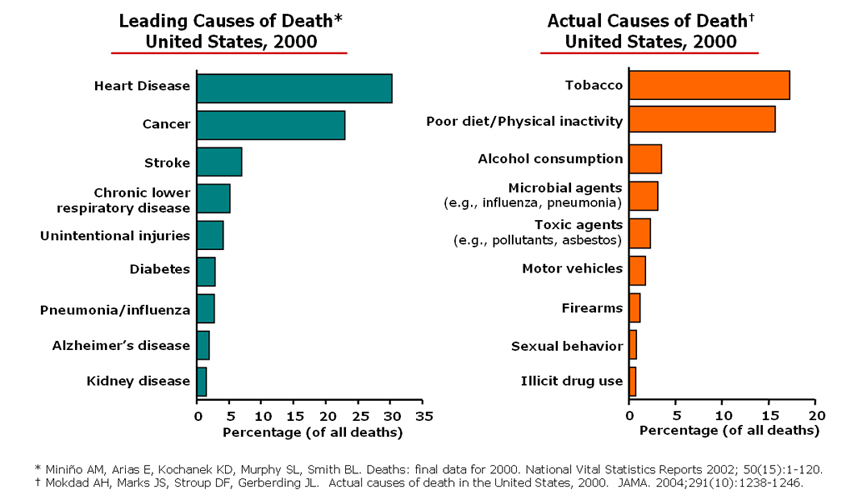 The following describes the current health behaviors of adults in ROSH CB areas, Bucks/Mont, and Philadelphia.SmokingTobacco use is the single most preventable cause of death and disease in the United States.  Tobacco use costs the U.S. $300 billion annually in direct medical expenses and lost productivity.  Close to 13% of Bucks/Mont residents smoke – a percentage just above the Healthy People 2020 target of 12% and the rate of smokers in Philadelphia, at 22.4% is well above the Healthy People 2020 target.  In Bucks/Mont, nearly 22% of those living below 200% FPL smoke compared to 11% of those living above 200% FPL.  Similarly in Philadelphia, the smoking rates are higher among people with lower incomes: nearly 29% of those living below 200% FPL smoke compared to 16.8% of those living above 200% FPL.  In addition, racial ethnic variances in smoking rates differ by geography:More than 1 in 5 adults living in Lower Bucks S/Far NE Phila, Lower NE/N Phila, and NE Phila smoke.PHMC Household Health Survey 2015Fifty-five percent of smokers in Bucks/Mont and almost 61% of Philadelphia’s smokers attempted to quit smoking in the past year, rates much lower than the Healthy People 2020 target. Quitting attempts ranged from about half the smokers in Lower Bucks East and Eastern Montco trying to quit to almost 70% in Lower NE/N Phila attempting to quit.  PHMC Household Health Survey 2015Methods used to try to quit smoking vary across ROSH CB areas.  Counseling was mentioned by a minority of smokers.  Free smoking cessation resources are available at the state (PA QUIT Line and FAX to QUIT programs).  The Bucks County Health Improvement Partnership (BCHIP) coordinates free smoking cessation programs on a rotating basis at many locations throughout Bucks County including six hospitals, parks and recreation departments, and local churches.  The Coalition for a Tobacco-Free Montgomery County, a group of concerned individuals from businesses, organizations, health care and public health groups and the community, works to reduce tobacco use and exposure to tobacco smoke pollution.  Philadelphia lawmakers have passed tax increases and continued tobacco control activities to reduce the number of smokers and have expanded types of smoke free places throughout the city.Newer Joint Commission standards require identifying the smoking status of patients and helping smokers develop a plan to quit. PHMC Household Health Survey 2015Fewer than 8% of Bucks/Mont and Philadelphia residents report smoking e-cigarettes, and less than 2% smoke e-cigarettes daily.PHMC Household Health Survey 2015Healthy People 2020 objectives related to smoking cessation include:Reduce cigarette smoking by adults to 12%Increase smoking cessation attempts by adults to 80%Increase recent smoking cessation success by adult smokers to 8% and adolescent smokers to 64%Increase tobacco screening in office-based ambulatory care setting to 68.6%Increase tobacco screening in hospital ambulatory care setting to 66.2%Increase tobacco cessation counseling in office based ambulatory care settings to 21.1%Increase tobacco cessation counseling in hospital ambulatory care settings to 24.9%Issues, challenges, unmet needs and priorities identified by key informants and focus group participants related to quitting smoking include:There are too many smokers, many of them are heavy smokers, and most are not interested in cessation information.Patients at the Bucks Hospital who are smokers are restricted from going out to smoke.Jefferson Health – Northeast surgeons encourage smoking cessation prior to surgery; people are slowly getting it.Livengrin (a substance abuse treatment organization with facilities in Bensalem, Northeast Philadelphia, and elsewhere in the region) offers smoking cessation programs.Physical ActivityRegular physical activity is important to reducing overweight and obesity rates and has been shown to lower adults’ risk of early death, coronary heart disease, stroke, high blood pressure, Type 2 diabetes, breast and colon cancer, falls, and depression.  Among youth and adolescents, regular physical activity improves bone health, improves cardiorespiratory and muscular fitness, decreases body fat levels, and helps to reduce symptoms of depression.  Even small increases in physical activity have been associated with benefits to health.  People who are more physically active are more likely to have higher education levels, income, self-efficacy, support from others, access to exercise/recreational facilities they find to be satisfactory, and live in neighborhoods that are perceived to be safe.  Advancing age, low income, lack of time, lack of motivation, perception of poor health, overweight/obesity and being disabled negatively impact physical activity.  Healthy People 2020 supports a multi-disciplined approach to addressing physical inactivity.  These approaches include expanding traditional partnerships (schools, health care, recreational organizations such as the YMCA and biking coalitions) to include non-traditional partners such as transportation, zoning, streets departments (sidewalks, street crossings), parks and recreation departments, and city planning.  Policies that promote physical activity in schools, workplaces and childcare as well as improvements to the environment that support physical activity are needed (Healthy People 2020).  Healthy People 2020 includes the following objectives:Increase the proportion of adults who participate in moderate aerobic physical activity for 150 minutes per week to 47.9%Increase the proportion of adolescents who meet the current federal guidelines for physical aerobic activity to 31.6%Increase the proportion of physician office visits that include counseling or education related to physical activity for children and adults to 8.7% Increase legislative policies for the built environment that enhance access to and availability of physical activity opportunities In Bucks/Mont, 51% of adults do not get the recommended daily amount of physical activity; in Philadelphia 47.4% exercise less than 3 days per week.  While 22% and 23% of Bucks/Mont and Philadelphia adults respectively say they exercise less than once per week, a third of Lower NE/E Phila residents are physically active less than once weekly.PHMC Household Health Survey 2015Reported exercise patterns for residents of Lower NE/N Phila correspond to the proportion of adults who are comfortable visiting an outdoor space or park during the day.  The frequency of exercise does not appear to be directly related to availability of safe outdoor areas for residents of other areas.PHMC Household Health Survey 2015The Bucks County Open Space and Greenways Plan includes recommendations to develop new trails and walking paths, support park and recreational facilities that meet year-round recreational needs, and encourage the planning of water-based recreational opportunities Montgomery County has been strategically working to improve the environment to increase opportunities for safe places for physical activity (See the Social Determinants section on the Built Environment).Philadelphia has a number of initiatives including:the Philadelphia Pedestrian and Bicycle Plan which identifies strategies and recommendations to increase the number of people walking and bicycling by improving the safety, connectivity, convenience and attractiveness of the pedestrian and bicycle networks The Philadelphia Trail Master Plan, with fourfold goals: Connectivity - To build on the existing trail network, expand the network to reach underserved areas, and fill gaps in both the trail network and the bicycle and pedestrian networks.Safety - To provide an off-road alternative to pedestrian and bicycle facilities.Encouragement - To provide more opportunities for Philadelphians to engage in physical activity both for recreation and transportationOpen Space - To provide better access to the open space network and develop new open spaces A series of community-based plans that include recommendations about parks and recreation Issues, challenges, unmet needs and priorities identified by key informants and focus group participants related to access to physical activity include:Some use local parks but weather is an issue for half the year or less and transportation is an issue for some.There are plenty of gyms but they are not affordable.Healthy and Affordable FoodAs mentioned previously, obesity is a major cause of concern both nationally and in Bucks/Mont and Philadelphia (see Morbidity section on Obesity).  Interventions to address a healthier diet should include improving nutrition knowledge, attitudes, and skills of individuals, increasing access to healthy and affordable food through systems and policy changes, and access to food assistance programs.   For example, retail venues that sell healthier food can impact diet and nutrition.  Low income communities may have less access to healthier food choices.  Marketing also has a major influence on people’s food choices (Healthy People 2020).PHMC Household Health Survey findings indicate that approximately 95% of suburban residents are satisfied with the quality of groceries available in their neighborhoods.  In contrast, nearly a quarter of residents in Lower NE/N Phila rate the quality of groceries in their neighborhoods as fair to poor.PHMC Household Health Survey 2015Except in Lower NE/N Phila, very few residents in ROSH’s CB areas report difficulty finding fruits and vegetables in their neighborhoods. PHMC Household Health Survey 2015Although access to fruits and vegetables is not problematic for most ROSH CB area residents, more than half of adults in ROSH CB areas report eating less than 3 servings of fruit and vegetables daily and more than 1 in 10 Lower NE/N Phila respondents said they ate no fruits and vegetables each day. PHMC Household Health Survey 2015Adults in Lower Bucks East, Lower NE/N Phila, and NE Phila eat food from fast food restaurants more frequently than adults in other ROSH CB areas and Bucks/Mont and Philadelphia. PHMC Household Health Survey 2015The tables below provide information on poverty and race/ethnicity related to healthy eating in Bucks/Mont and Philadelphia.  Overall, poverty (<200% FPL) and minority race/ethnicity appear to negatively impact healthy eating lifestyles. Healthy Eating Behaviors by Poverty PHMC Household Health Survey 2015Healthy Eating Behaviors Race/EthnicityIssues, challenges, unmet needs and priorities identified by key informants and focus group participants related to access to healthy and affordable food include (repeated from previous section on Access to Healthy and Affordable Food):Children are hungry; they do not always get a meal outside of subsidized school programs and the summer is problematic when they are not in school.The elderly are not aware of food prep programs and many may be going hungry.There are many fast food options and the community lacks healthier options.It’s cheaper to eat at fast food establishments than healthier restaurants.There is a perception that healthy foods are expensive and farmers markets are far away.There is no walkable access to fresh foods in Frankford.The Thriftway that served Frankford closed and other markets are too far away and too expensive. Some supermarkets in other areas are difficult to access.The produce truck no longer comes to Frankford.Using the bus to shop for food limits the amount of food that can be carried home.There are too many stop and go corner stores selling only processed food and no fresh food options in lower Northeast Philadelphia.Produce grown in the Frankford Hospital garden is distributed to the community.Recommendations include:Post signs about SNAP at hospitals and other placesAlcohol and other Substance AbuseDr. Loren Robinson "sees a heroin-related issue almost every shift at Lansdale that is a big change from even a few years ago. 'The heroin epidemic is a huge problem for Philadelphia and our state.' "“I think it’s such a taboo, something we don’t talk about, behavioral health and drug addiction, so it’s swept under the carpet and that’s primarily the reason why we don’t see resources … So I think it’s the stigma attached to it.” (Bucks County key informant)“That is the mean problem, the drugs”.  (Frankford key informant)Almost 95% of people with substance use problems are considered unaware of their problem and as a result many do not seek care. Substance abuse has a major impact on individuals, families, and communities. The effects of substance abuse significantly contribute to costly social, physical, mental, and public health problems including teenage pregnancy, HIV/AIDS, other sexually transmitted diseases, domestic violence, child abuse, motor vehicle crashes, physical fights, crime, homicide and suicide (Healthy People 2020).  Binge drinking is particularly problematic.Following President’s Trump’s October 2017 declaration that opioid misuse is national public health emergency, in January 2018, Pennsylvania Governor Tom Wolf issued a disaster declaration for the “heroin and opioid epidemic” that’s killing Pennsylvanians every day.  In 2016, Pennsylvania had the 5th highest age-adjusted drug overdose mortality rate in the country (37.9 per 100,000).  The presence of an opioid, illicit or prescribed by a doctor, was identified in 85% of drug-related overdose deaths in Pennsylvania in 2016.  One out of every 550 patients initiated on an opioid prescription succumbs to an opioid-related cause of death 2.6 years later.  For the combined years 2011-2013, Pennsylvania led the country in drug overdose deaths among men ages 19 to 25; within Pennsylvania, Bucks County had the highest rate at 73.3 per 100,000 male residents in that age group, and Montgomery had the second highest rate at 41.6.   These rates far exceed the Healthy People 2020 substance abuse goal of 11.3 all-age deaths per 100,000 population.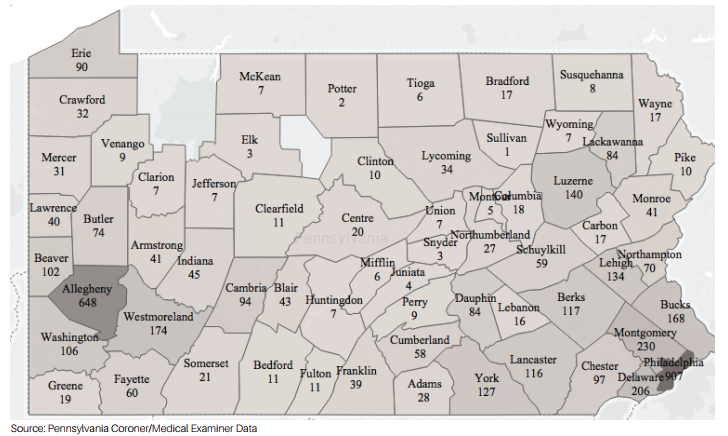 To help, the Bensalem Police Department created BPAIR, Bensalem Police Assisting in Recovery, for any Bensalem resident struggling with substance abuse.  Residents can go to the police department anytime 24/7 and ask for help.  They will be paired with a volunteer “Navigator” who will accompany them using police department transport to Gaudenzia, a nearby treatment facility for assessment by a substance abuse professional.   Abington and other police departments implemented similar programs.In addition to the drug related deaths, there are thousands of non-fatal overdoses.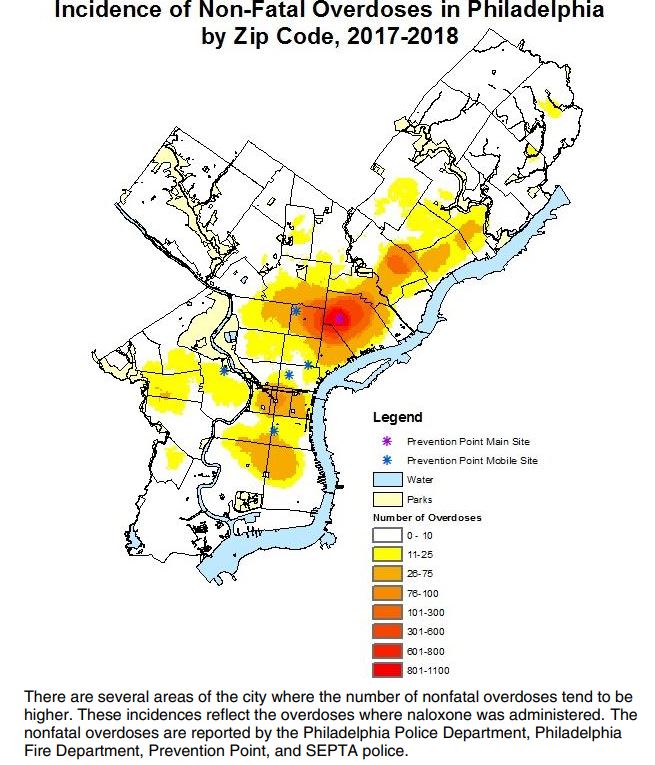 Philadelphia police officers carry Naloxone Overdose Kits as part of the Overdose Prevention and Intervention Program. During the first 18 months of the program, officers used the kits to save the lives of nearly 130 people.As part of the solution to the complicated problem of the opioid addiction, the Pennsylvania Prescription Drug Monitoring Program (PDMP) is integrating the PDMP system with the electronic health records (EHRs) and pharmacy management systems of all eligible health care entities in Pennsylvania.  As of November 28, 2017, the PDMP shares data with 16 other states and D.C. Interstate sharing of data helps prescribers and pharmacists get a more complete picture of their patients' controlled substance prescription histories, regardless of which state they filled their prescription in.The Bucks County Health Improvement Partnership sponsors programs for opioid overdose survivors.  Through this initiative, Certified Recovery Specialists (CSRs), individuals who are in recovery from the disease of addiction and are now employed by drug and alcohol rehabilitation organizations, go into the hospital to talk to patients who have been stabilized after an overdose and are ready to be discharged. They provide information, understanding, and assistance in getting the patient into a drug and alcohol rehabilitation program. By providing empathy and support when patients are most vulnerable, CSRs are successful getting addicts on a track to recovery.The Pennsylvania Department of Health’s January 2018 Prescription Drug Monitoring Program (PDMP) Culture Change Assessment Report found that ROSH staff feel confident in their ability to perform a variety of actions with the PDMP.  However, key opportunities to improve ROSH staff knowledge and skills relating to the PDMP are:Using the PDMP to Optimize Pain Management Referral to TreatmentTapering PracticesAdditional recommended educational modules are: Integrating the PDMP into the Clinical Workflow Prescribing GuidelinesTraining on reducing stigma surrounding patients who engage in hazardous or unhealthy substance useTraining to reduce uncertainties about providing treatment to patients who have or are at risk for developing substance abuse disorder The goals of Healthy People 2020 related to substance abuse include:Reduce the proportion of adults reporting use of any illicit drug during the past 30 days.  Target: 7.1%Reduce the past-year nonmedical use of pain relieversReduce the past-year nonmedical use of tranquilizersReduce the past-year nonmedical use of any psychotherapeutic drug (including pain relievers, tranquilizers, stimulants, and sedatives).  Target: 5.5%Reduce the proportion of persons engaging in binge drinking during the past 30 days—adults aged 18 years and older.  Target: 24.4%Issues, challenges, unmet needs and priorities identified by key informants and focus group participants related to substance abuse include:Drug abuse is a major problem regardless of location, perhaps touching 3 in 5 families either directly or indirectly.Drug addiction is a taboo topic and a stigma attached is to dependency.In Bucks County, facilities exist and are “hidden in plain sight.” For instance, in Levittown there are several homes for recovery but none of them are labeled.In Frankford, there are too many drug facilities (methadone clinics, halfway houses).In Frankford, parents have to teach children about drugs at a young age, destroying their innocence.Need better and consistent standards of care.  Patients receive widely varied help based on their insurance provider – 4 days for Medicaid patients and 30 days for some other insurers.  In the experience of one provider, only two clients successfully overcame addiction without private insurance.There are no pamphlets for support services.Alcoholics Anonymous offers a lot of help.  The alcoholics sponsor is key, as is self-motivation.Jefferson Health Northeast’s Bucks Hospital offers weekly AA, suicide prevention, and gambling addiction meetings.Recommendations include:Offer drop-off sites for unused meds.Increase education on Narcon.Expand programming such as the BCHIPS grant at the Jefferson Health Northeast Bucks Hospital that funds professionals on site to place patients directly in treatment during limited weekend hours.Limit the number of Section 8 houses within neighborhoods.Change zoning regulations to reduce the number of corner stores (stop and go shops), where alcohol, cigarettes, and drugs may be sold.Work with politicians to take back control.CommunicationBetween approximately 35 and 47% of ROSH CB area residents did not use social media in the past three months.  PHMC Household Health Survey 2015E-mail and postal mail are the preferred ways to receive health or social service information, followed by newspapers and television in most ROSH CB areas.  Social media was preferred by a low of 5.9% of people in Eastern Montco to a high of 12.6% in Lower Bucks East. PHMC Household Health Survey 2015Issues, challenges, unmet needs and priorities identified by key informants and focus group participants related to communication include:A key informant thought social media helps people access resources, but few respondents preferred to received health or social service information this way.Recommendations include:Outreach via social media, a mailing list, and/or walking through the neighborhood (Frankford) with physical/tangible documentation such as offering a calendar of upcoming events or invitations to participate at the Jefferson Frankford Hospital Community Garden.Utilize multiple modalities, such as social media and flyers in local stores, libraries, senior centers, bus stops, and food pantries to promote services.In healthcare institutions, post signs, distribute flyers, disseminate information about various social services at inpatient and outpatient registration areas, use the room TV for information on services, provide information in new patient folders, and post information on bulletin boards.Special Populations – Older AdultsOlder adults are among the fastest growing age groups, and the first “baby boomers” (adults born between 1946 and 1964) turned 65 in 2011. Older adults are at high risk for developing chronic illnesses and related disabilities including diabetes mellitus, arthritis, congestive heart failure, and dementia.  Illness, chronic disease, and injury can create physical and mental health limitations in older adults, affecting their ability to live independently at home.  Regular physical activity is a protective factor for such declines. While most adults want to age in place and remain in their homes for as long as possible, the supports they need to do so may not be available.  Caregivers are often family members or friends who volunteer and may not be prepared for the stressors of caregiving.  Elder abuse by a caregiver has unfortunately become more common with up to 2 million older adults affected (Healthy People 2020).  The Healthy People 2020 objectives on older adults focus on:Increased adherence to a core set of clinical preventive services Increased older adult confidence in managing chronic health conditionsIncreased physical activity among those with reduced physical or cognitive impairment to 35.9%Increased proportion of the healthcare workforce with geriatric certification (target – physicians 3%; psychiatrists 4.7%; registered nurses 1.5%; physical therapist 0.7%; registered dietitians 0.33%)Reducing ED visits due to falls (Target: 4,711.6 ED visits per 100,000 due to falls among older adults)Bucks, Montgomery, and Philadelphia counties each have Area Agencies on Aging, and in accordance with Pennsylvania Act 70 and the Older Americans Act, every four years each must prepare an Area Plan for Aging Services.  For the years 2016-2020, consistent with the Pennsylvania Department of Aging (PDA) goals, each Agency on Aging established four main focus areas: Promoting existing servicesImproving access to servicesEnhancing quality of servicesEmpowering the workforce To meet its goals, the Bucks County plan describes the following long-term services and supports:The Information and Referral department typically receives more than 30,000 contacts annually from consumers, families, professions, and other stakeholders seeking services and supports for older adults.Nutritional Services serve hot meals at lunch time Monday through Friday in the Congregate Meal program at 11 senior centers and 2 satellite centers.  The Home Delivered Meals Program delivers to those in need who are unable to attend the senior center lunches.  In fiscal year 2015, a total of 148,700 meals were provided to 2,550 consumers.  The goal is to satisfy 1/3 of food insecure seniors' recommended dietary allowance.To promote community involvement and independence, partially subsidized transportation is available through the Shared Ride Program to take individuals age 65+ to destinations such as senior centers, medical facilities, human service agencies, libraries, adult day services, pharmacies, banks, retired and senior volunteer program assignments, and food shopping.  There were 68,500 trips to approved destinations in fiscal year 2015.The APPRISE Program offers health insurance counseling to older adults and their families.  In fiscal year 2015, 3,200 people enrolled for benefits at county APPRISE events, 1,300 individuals received counseling about Medicare Part D benefits, and 571 disabled residents were contacted about available benefits.The Prime Time Health Program provides information on a wide range of subjects to encourage disease prevention and health promotion such as falls prevention, exercise classes, health screenings, medication and alcohol use and misuse, and healthy cooking.  In fiscal year 2015, 2,200 people participated in Prime Time Health activities.The Employment Assistance Program aids unemployed adults age 55+ with incomes that do not exceed 125% of the federal poverty level with work-based training opportunities.Volunteer Opportunities with a variety of non-profit organizations are available.  During 2015, 470 volunteers provided 63,985 hours of service, valued at $1.51 million of volunteer service.Senior Community Centers facilitate the social, emotional, and physical well-being of older adults. The county estimates more than 234,000 visits to senior centers in FY 2016.Long Term Care uses care managers to assess residents for services such as medical assistance funding for nursing facility care, in-home services, adult day care, personal emergency response systems, home delivered meals, home modifications, counseling and behavioral health needs, and medical equipment and supplies.  Subsidies depend on income level.  During federal fiscal year 2015, 680 consumers benefited from a variety of services.The Nursing Home Transition offers alternatives to residing in an institutional setting by offering supports to enable residents to transition to the community.Older Adult Protective Services investigates reports alleging abuse, neglect, financial exploitation, and abandonment of older adults.  In FY 2016, there were almost 750 Reports of Need and 455 Older Adult Protective Services investigations.Ombudsman investigates and helps resolve complaints related to the health, safety, and rights of older residents receiving long term care services.Legal Services provides benefits and rights counseling and legal representation to assist older adults.The Montgomery County Office of Aging and Adult Services (MCAAS) plan for 2016-2020 highlights themes of awareness, training, and partnership. The following objectives are outlined to achieve goals: Promote Existing ServicesFoster stronger collaborative relationships within the county human services organization and with community partners to ensure widespread, comprehensive knowledge of all MCAAS programs and servicesExpand and enhance agency promotional materials to help connect older adults to all agency servicesImprove Access to ServicesEnhance the referral process needed to access home and community-based service programsMaintain the partnership with PA LINK to promote a “no wrong door approach to services.”Partner with area senior center sites to expand awareness and referralsEnhance the Quality of ServicesIncrease the knowledge base of all staff regarding services available through other county entities and new contractsProvide opportunities for providers, consumers, and informal caregivers to give feedback on county and subcontracted servicesIncrease agency staff awareness about the unique needs of the aging LGBT population and work with the LGBT population to identify unmet needsExpand and improve data collection to ascertain best practices allowing older adults to remain at home safelyIdentify best practices of the MCAAS and other Volunteer Ombudsman programsEmpower the WorkforceProvide resources for employment opportunities for minority, Limited English Proficiency, and rural individuals between ages 60-64Develop new resources for caregiversProvide staff training and enhance the work environmentDevelop resources to enable more use of new technologies that empower the workforcePhiladelphia Corporation for Aging (PCA), a non-profit organization established in 1973 to serve as the Area Agency on Aging for Philadelphia, wrote the Area Plan 2016-2020. To achieve the PDA and PCA goals, the following are PCA priorities:Continue Support for Aging in CommunityTo assist older Philadelphians facing challenges with the integrity of their homes, access to reliable transportation, and safety and belonging in their neighborhoods, PCA will focus on building relationships and advocating around housing and transportation issues; increasing resources for the Safe Homes for Seniors initiative; and helping to position senior centers as the hubs of both community and aging-related resources.Preparation of the Changing Environment of Managed Long Term Supports and ServicesTo address changes resulting from the early 2018 implementation of Managed Long Term Supports and Services (MLTSS), PCA will work to address issues related to the continuation of home and community-based services during this transition and beyond. PCA will develop relationships and modify business practices as necessary to adapt to the new climate.Enhancement of Community, Employee, and Providers Connection to PCA’s Mission To reinforce PCA’s commitment to serving Philadelphia’s elders, it is important for PCA to ensure the recruitment and retention of staff dedicated to PCA’s mission. Health StatusHealth status data for older adults is from the PHMC Household Health Survey conducted in 2015.  The PHMC definition of older adults is 60+.Access to CareOnly older adults in Lower Bucks East exceed the Healthy People 2020 goal of all people 65+ having a specific source for ongoing care.  More older adults in Lower NE/N Phila and Eastern Montco need to connect with a regular source of care.PHMC Household Health Survey 2015The majority of older adults throughout ROSH CB areas saw their health care provider three or more times in the previous year. Few older adults did not see a health care provider in the past year, with Lower Bucks S/Far NE Phila and Lower NE/N Phila residents recording highest percentages not visiting their health practitioner.PHMC Household Health Survey 2015Transportation problems prevented more adults age 60+ living in Philadelphia neighborhoods from attending a doctor’s appointment than their suburban peers.PHMC Household Health Survey 2015One in six Lower NE/N Phila residents age 60+ are not aware of the transportation services that could assist them. PHMC Household Health Survey 2015Although more than one quarter of adults aged 60+ in Lower NE/N Phila used transportation services in the past year, many doctor appointments were still missed.PHMC Household Health Survey 2015In addition to transportation hardships, the cost of care and medications was also problematic for older adults in ROSH’s CB areas, especially in Lower NE/N Phila and NE Phila.  PHMC Household Health Survey 2015Approximately twice as many adults aged 60+ reported not obtaining prescription medication as not seeking care due to cost.PHMC Household Health Survey 2015On average, one in 5 Bucks/Mont and Philadelphia adults age 60+ were unaware of PACE, Pennsylvania's Pharmaceutical Assistance Contract for the Elderly.  Promoting this program will assist those who have hardship paying for prescriptions.  In addition, some pharmaceutical companies have foundations to assist low income people obtain medication at reduced rates or for free.PHMC Household Health Survey 2015Chronic DiseaseObesity is an underlying cause of hypertension, heart disease, cancer, asthma and diabetes.  The obesity rate among older adults is above the Healthy People 2020 target in all ROSH CB areas except Lower Bucks West.  Sixty-four to 78% of adults aged 60+ in ROSH CB areas are obese or overweight. PHMC Household Health Survey 2015Ever had asthma rates range from 10.8% in Lower Bucks West to 19.5% in NE Phila.Ever had high blood pressure rates are much higher than the total adult population, and are well over the Healthy People 2020 target.PHMC Household Health Survey 2015Although above the Healthy People goal, fewer adults age 60+ living in Lower NE/N Phila report taking medication for hypertension.PHMC Household Health Survey 2015Approximately 9 of 10 take their blood pressure medication as prescribed.  Hypertensive adults age 60+ living in Lower Bucks West are less compliant than other ROSH CB area residents.PHMC Household Health Survey 2015Older adults in Lower Bucks West have a significantly higher rate of diagnosed mental health conditions compared to Bucks/Mont and the other suburban ROSH CB areas. Older adults Eastern Montgomery have a much lower rate of diagnosed mental health conditions than the suburban older adult population, suggesting that there may be undiagnosed cases.PHMC Household Health Survey 2015Major depression among older adults in Lower NE/N Phila and NE Phila is also much more prevalent than in the other ROSH CB areas and higher than Philadelphia.  Adults age 60+ from Lower Bucks West, the area with the highest percent of diagnosed mental health conditions, did not exhibit a similarly high level of depression.  The CDC CHSI methodology  rated older adult depression in both Bucks and Montgomery Counties in the least favorable quartile when compared to peer counties, and ranked Philadelphia as moderate (the middle two quartiles).PHMC Household Health Survey 2015However, most older adults in the ROSH CB areas are less likely to be receiving treatment for their mental health conditions than in Bucks/Mont and Philadelphia.  Although relatively few adults age 60+ in Lower Bucks East were diagnosed with mental health conditions, a much higher percentage were receiving treatment.  Challenges of the formal aging system to respond to mental health issues remains a barrier to serving the older adult population. PHMC Household Health Survey 2015Alzheimer's and dementia are chronic conditions affecting the older adult population.  Alzheimer’s disease is an irreversible, progressive brain disorder that slowly destroys memory and thinking skills, and eventually the ability to carry out the simplest tasks. In most people with Alzheimer’s, symptoms first appear in their mid-60s. Estimates vary, but experts suggest that more than 5 million Americans may have Alzheimer’s.  Alzheimer's disease is currently ranked as the sixth leading cause of death in the United States, but recent estimates indicate that the disorder may rank third, just behind heart disease and cancer, as a cause of death for older people.Ethnic minority background and income are associated with risk for functional health impairments, and the combination of poverty and ethnic minority background appears to increase that risk, as evidenced by the high rate of impairment Lower NE/N Phila. More than a fifth of adults age 60+ in Bucks/Mont and almost a third in Philadelphia have an Instrumental Activity of Daily Living (IADL) that limits their everyday functioning.  PHMC Household Health Survey 2015Of those with an IADL, those living in Lower NE/N Phila had more limitations than older adults living in the other areas.PHMC Household Health Survey 2015Deficits in IADLs vary by type of IADL and location.  For most IADLs, older adults living in Lower Bucks S/ Far NE Phila and Lower NE/N Phila had the greatest need for assistance.  Adults age 60+ in Lower Bucks West report the greatest need for assistance with walking.PHMC Household Health Survey 2015Ten percent of older adults in Bucks/Mont and 16% in Philadelphia have at least one Activity of Daily Living (ADL) that limits their functioning, and the percentages with limitations in Lower Bucks S/Far NE Phila and Lower NE/N Phila areas is higher. PHMC Household Health Survey 2015Of those with an ADL, those living in Lower NE/N Phila and Lower Bucks West had the highest proportion of adults age 60+ with 3 or more ADLs.PHMC Household Health Survey 2015Older adults in Lower Bucks S/Far NE Phila and Lower Bucks West received volunteer help with IADLs at rates higher than Bucks/Mont, Philadelphia, and other ROSH CB areas, while residents in Lower NE/N Phila received volunteer help less frequently.PHMC Household Health Survey 2015However, volunteers helped older adults with ADL needs living in Lower NE/N Phila more often than seniors living in any other ROSH CB area, Bucks/Mont, or Philadelphia.PHMC Household Health Survey 2015The frequency of receiving volunteer help for either IADLs or ADLs varies greatly.PHMC Household Health Survey 2015Older adults in Eastern Montco received paid assistance with ADLs slightly more than other areas, while few in Lower Bucks East had paid helpers.PHMC Household Health Survey 2015Preventive Health Care ServicesHealth Behaviors - SmokingOlder adults in ROSH CB areas are less likely to be smokers than are all age adults.  The percentage of older adults who smoke varies greatly among ROSH CB areas, and the prevalence of seniors who smoke in Lower Bucks S/Far NE and Lower NE/N Phila far exceeds the Healthy People 2020 target.PHMC Household Health Survey 2015Smokers in ROSH CB areas were less likely to have tried to quit smoking compared to the Healthy People 2020 goal.  Health care professionals should refer patients to state and local free programs including FAX to QUIT and the Pennsylvania QUIT line.PHMC Household Health Survey 2015Seven percent or fewer older adult respondents smoke e-cigarettes.  Daily use of e-cigarettes is most frequent in Lower Bucks S/Far NE Phila and Lower Bucks East.PHMC Household Health Survey 2015Health Behaviors - Physical ActivityPhysical activity is important to healthy aging.  It maintains muscle strength and bone density and helps to prevent weight gain and depression.  Compared to other neighborhoods in ROSH’s CB area, older adults in Lower Bucks East, Lower NE/N Phila, and NE Phila are more likely (approximately 1 in 3) to be physically inactive. In contrast, 85% of Eastern Montgomery adults age 60+ report being physically active at least once a week.PHMC Household Health Survey 2015As physical activity increases, so does falls risk.  Residents of NE Phila and Lower Bucks S/Far NE Phila reported falling more than other nearby seniors. The more active Eastern Montco adults age 60+ did not report a higher fall rate despite their active lifestyles.PHMC Household Health Survey 2015Physical activity in Eastern Montco may correspond to being more comfortable visiting a park or outdoor space during the day.  However, comfort visiting parks or outdoor space did not result in increased physical activity for residents with a similar degree of security in Lower Bucks S/Far NE Phila or Lower Bucks West.PHMC Household Health Survey 2015Poverty and Dual EligibilityIn 2015, the poverty threshold for an individual was $11,770 and a family/household of two was $15,930.  In Bucks/Mont and Philadelphia, the percentage of adults age 60+ living below 100% poverty is less than the poverty rate for the total population (6.3% and  26.4% respectively).  However, as previously noted, poverty can result in an increased risk of mortality, prevalence of medical conditions and disease incidence, depression, intimate partner violence, and poor health behaviors, factors that are exacerbated in older, more vulnerable populations. PHMC Household Health Survey 2015Some of these individuals live in deep poverty, with incomes below 50% of the federal poverty guideline.  More people living in deep poverty reside in Lower NE/N Phila and NE Phila.PHMC Household Health Survey 2015According to a 2014 report prepared by the Montgomery County Planning Commission, Montgomery County estimated that 7,833 individuals age 65 and over are duel eligible for both Medicare and Medicaid.  This population has a higher incidence of cognitive impairment, mental disorders, diabetes, pulmonary disease, and stroke. In addition to having lower incomes, they are more vulnerable, frail, and isolated than non-dual eligible elderly.  These problems contribute to additional challenges with housing, food, and transportation. Sixty-one percent of this population lives in the community, and the remainder are in nursing facilities.The report outlined the following 9 recommendations to plan a better future for Montgomery County's dual eligible elderly:Pilot test managed long-term supports and services (MLTSS) programImplement program of all-inclusive care for the elderly (PACE)Explore "duel eligible specific" accountable care organization (ACO)Develop and facilitate primary care medical homes (PCMHs)Continue and expand primary care medical home severe mental illness integration programPush supports and services into naturally occurring retirement communities (NORCs) - "NORC PLUS supports and services" or "NORC as anchor for array of supports and services" modelAdd independence at home (IAH) to home and community-base services (HCBS) waiverOffer dual eligible targeted case managementEnhance dual eligible care setting transitions The Pennsylvania Health Law Project offers a series of publications to assist this population.Nutrition and Food AccessAccess to healthy affordable food can play a role in the overall health of seniors.  Some barriers that affect seniors related to having enough food are: inability to shop for oneself, lack of transportation, other living expenses, lack of familial support, knowledge of assistance programs, lack of affordable groceries, dementia, specific food diets or recommendations from doctors, and daunting paperwork.Quality of groceries in their neighborhood is not an issue for many except in Lower NE/N Phila.PHMC Household Health Survey 2015Eating at least 3 servings of fruits and/or vegetables each day ranges from a low of 30% in Lower NE/N Phila to about 46% in Lower Bucks East and Eastern Montco.PHMC Household Health Survey 2015It is important to note that 1 in 5 Lower NE/N Phila seniors and smaller percentages of the adults age 60+ in the other ROSH CB areas cut a meal in the past month due to lack of money.  This is a sign of food insecurity.  Food insecure seniors are:40% more likely to report an experience of CHF53% more likely to report a heart attack52% more likely to develop asthma60% more likely to experience depressionPHMC Household Health Survey 2015Awareness of meal or food programs varied among ROSH CB area seniors, with the most unawareness in the areas with the highest need. PHMC Household Health Survey 2015Although the numbers in need are relatively small, food insecurity is a significant issue for this population. Furthermore, since people taking medicine often need to take medicine with food, lack of food security may impede medication adherence.PHMC Household Health Survey 2015Social ConnectednessFeeling connections to the community is important to prevent isolation and depression in seniors.  Social networks are protective factors for health and wellness.  In all ROSH CB areas except Lower NE/N Phila and NE Phila, at least half of adults age 60+ participate in at least one organization.  In Lower Bucks West, almost 1 in 7 participates in 3 or more organizations.PHMC Household Health Survey 2015Between 24% and 34% of older adults in ROSH CB areas say they are caring for a family member or friend.  This may reflect a need for caregiver supports such as respite care.  PHMC Household Health Survey 2015Seniors also stay connected by talking with friends and family on the telephone.  The 5+% of adults in Lower Bucks West and Lower NE/N Phila who do not talk with friends or family are at higher risk for social isolation and the resulting health issues.PHMC Household Health Survey 2015HousingIn ROSH CB areas, between 72 and 85% of adults age 60+ own their homes.PHMC Household Health Survey 2015Some older adults in ROSH CB areas are faced with home repairs that are not possible due to low fixed incomes.  For elders who want to age in place, remaining in their homes for as long as possible is important emotionally and economically.  Older homes often have stairs and are multiple dwellings.  Having a home on the first floor is often not possible.  These barriers affect seniors’ ability to take care of basic needs and to participate fully in the community.PHMC Household Health Survey 2015Many of ROSH CB area seniors report difficulty affording housing costs.PHMC Household Health Survey 2015On average, about one fifth of adults age 60+ plan on moving from their current home in less than 5 years.  More residents of Lower NE/N Phila and NE Phila plan to move within 5 years.PHMC Household Health Survey 2015More older adults from Lower NE/N Phila say they are likely to move into affordable senior housing in the next 5 years.PHMC Household Health Survey 2015CommunicationsThe majority of adults age 60+ in ROSH CB areas do not use social media.PHMC Household Health Survey 2015Postal mail is the preferred format to receive health or social service information in this age group.  Email is also a desirable way to receive such information for some.  Social media is not a preferred way for receipt of this type of information.PHMC Household Health Survey 2015Issues and challenges, unmet needs and priorities identified by key informants and focus group participants related to older adults included:Well ElderlyMany elderly go to local malls, sometimes by bus, and participate in walking clubs.Senior centers offer a range of activities and some offer transportation.  Clients at the Norris Square Older Adult Center (close to the Community Benefit service area) grow produce and make foods.There is a lack of adult day programs in Lower Northeast Philadelphia.Each town in Bucks County has a senior center but they do not provide transportation.SafetySome elders are neglected by their families.CommunicationMany elderly lack online access.Care CoordinationIt is difficult for the elderly to navigate the health care system; they need help dealing with insurance companies.Life Saint Mary’s offers a PACE program (PA Acute Care for the Elderly) at the Neshaminy Interplex in Trevose that provides multiple beneficial services for the elderly to enable them to live independently at home.  Income requirements are a barrier for some.Older people want to see physician with an MD degree.  Telehealth, DOs, and nurse practitioners are not preferable.For older adults who need in-home assistance, lack of trust is a barrier that may impede some people from obtaining the services they need.Care Giver StressFixed income strains the ability to afford care, medications, and living expenses.  To get a break, families bring elder family relatives to the ER claiming the patient fell when in actuality the family just needs a respite.Elderly day care centers can improve health for seniors and their families.TransportationThere are barriers to using wheelchair accessible transportation services.  Bus drivers who service people in wheelchairs say it is not their job to bring riders from their homes to the bus, and that it is the responsibility of family members to bring wheelchair / disabled person onto the bus so driver is not liable.  This is reported in Far Northeast Philadelphia and Bucks County.Given that lack of driver assistance, key informants have concerns about the service passengers receive once they are on the vehicle.SEPTA stops are not convenient to multiple hospitals.  Most senior centers do not provide transportation.Food insecurityThe elderly are not aware of food prep programs and many may be going hungry.Some supermarkets offer senior citizen discounts on certain days.Recommendations included:Institute community outreach programs to do education and outreach similar to a patient navigator in a hospital or parish nurseRecommendationsTo address the community health needs identified in the CHNA, recommendations for initiatives were prioritized based on secondary data findings, primary data gathered through key informant interviews, and the focus groups with community residents. Participants in key informant interviews and focus groups were asked to identify the health needs of the community and were then asked to identify those they felt were most important to address.  They were also asked to recommend potential initiatives to address these needs.  The identified priority health needs and recommended initiatives were then grouped into the following domains:Internal organizational structureAccess to careChronic disease managementHealth screening and early detectionHealthy lifestyle behaviors and community environmentTo further prioritize these initiatives, a team of Community Benefit professionals developed thirteen criteria with weighted values.  Scoring could range from 0-3 depending on the assigned weighted value.  Community benefit professionals independently ranked each health need/issue using the agreed upon criteria.  Criteria scores were then summed for each identified health need/issue and the totals were averaged using input from each scorer.  The criteria and weighted values are provided below:The prioritization and rankings inform the implementation plan and the timeline for phasing in these interventions.  The list below summarizes the results of the prioritization process: The Community Benefit Committee of Rothman Orthopaedic Specialty Hospital, working under the guidance of the Thomas Jefferson University Hospital Center for Urban Health, is responsible for developing CHNAs and resultant implementation plans focusing on priority issues. Teams and leaders will be identified and responsible for the development and coordination of the 2018-2021 implementation plans subsequent to thorough review of the 2018 CHNA. The Community Benefit Committee will continue to monitor and guide the progress of the implementation plans.In addition, ROSH professionals will collaborate with Jefferson Health colleagues to improve health status in conjunction with the hospital’s partnerships.  Best practices will be shared with the aim of enhancing infrastructure, stretching resources, and incorporating knowledge about social determinants of health and health literacy to better the population's health and well-being.Appendix A - Hospital Asset ListingAppendix B - Health Assets ListingAppendix C - Social Assets ListingAppendix D - Food Assets ListingAppendix E- Other Assets ListingReferencesPrincipleKey elementsSet GoalsClarify the purposes/goals of the engagement effortSpecify populations and/or communities Study communityEconomic conditionsPolitical structuresNorms and valuesDemographic trendsHistoryExperience with engagement effortsPerceptions of those initiating the engagement activitiesBuild trustEstablish relationshipsWork with the formal and informal leadershipSeek commitment from community organizations and leaders  Create processes for mobilizing the communityEncourage self-determinationCommunity self-determination is the responsibility and right of all people No external entity should assume that it can bestow on a community the power to act in its own self-interestEstablish partnershipsEquitable partnerships are necessary for successRespect diversityUtilize multiple engagement strategiesExplicitly recognize cultural influencesIdentify community assets and develop capacityView community structures as resources for change and actionProvide experts and resources to assist with analysis, decision-making, and actionProvide support to develop leadership training, meeting facilitation, skill buildingRelease control to the communityInclude as many elements of a community as possibleAdapt to meet changing needs and growthMake a long-term commitmentRecognize different stages of development and provide ongoing technical assistanceOrganizationPositionPositionFocusFocusJefferson Bucks Hospital 
Nurse Manager, Recovery RoomAccess to Care, Healthy Lifestyles, Mental Health/Behavioral Health, Cultural Competence, Chronic Care, Social DeterminantsAccess to Care, Healthy Lifestyles, Mental Health/Behavioral Health, Cultural Competence, Chronic Care, Social DeterminantsJefferson Bucks HospitalExecutive SecretaryCommunication, Cultural CompetenceCommunication, Cultural CompetenceJefferson Bucks Hospital
Charge Nurse Access to Care, Healthy Lifestyles, Mental Health/Behavioral Health, Cultural Competence, Chronic Care, Social DeterminantsAccess to Care, Healthy Lifestyles, Mental Health/Behavioral Health, Cultural Competence, Chronic Care, Social DeterminantsJefferson Bucks HospitalSecurity OfficerSafety and Violence PreventionSafety and Violence PreventionJefferson Bucks HospitalNurse ManagerAccess to Care, Healthy Lifestyles, Mental Health/Behavioral Health, Cultural Competence, Chronic Care, Social DeterminantsAccess to Care, Healthy Lifestyles, Mental Health/Behavioral Health, Cultural Competence, Chronic Care, Social DeterminantsJefferson Bucks HospitalPC TechnicianCultural CompetenceCultural CompetenceJefferson Frankford Hospital

Nurse AssistantAccess to Care, Healthy Lifestyles, Mental Health/Behavioral Health, Cultural Competence, Chronic Care, Social DeterminantsAccess to Care, Healthy Lifestyles, Mental Health/Behavioral Health, Cultural Competence, Chronic Care, Social DeterminantsJefferson Frankford HospitalNurse AssistantAccess to Care, Healthy Lifestyles, Mental Health/Behavioral Health, Cultural Competence, Chronic Care, Social DeterminantsAccess to Care, Healthy Lifestyles, Mental Health/Behavioral Health, Cultural Competence, Chronic Care, Social DeterminantsJefferson Frankford HospitalNurse AssistantAccess to Care, Healthy Lifestyles, Mental Health/Behavioral Health, Cultural Competence, Chronic Care, Social DeterminantsAccess to Care, Healthy Lifestyles, Mental Health/Behavioral Health, Cultural Competence, Chronic Care, Social DeterminantsJefferson Frankford HospitalUnit ClerkAccess to Care, Healthy Lifestyles, Cultural Competence, Social DeterminantsAccess to Care, Healthy Lifestyles, Cultural Competence, Social DeterminantsJefferson Frankford HospitalNurse AssistantAccess to Care, Healthy Lifestyles, Mental Health/Behavioral Health, Cultural Competence, Chronic Care, Social DeterminantsAccess to Care, Healthy Lifestyles, Mental Health/Behavioral Health, Cultural Competence, Chronic Care, Social DeterminantsJefferson Frankford HospitalStaff NurseAccess to Care, Healthy Lifestyles, Mental Health/Behavioral Health, Cultural Competence, Chronic Care, Social DeterminantsAccess to Care, Healthy Lifestyles, Mental Health/Behavioral Health, Cultural Competence, Chronic Care, Social DeterminantsJefferson Frankford HospitalICU, CCU, Staff NurseAccess to Care, Healthy Lifestyles, Mental Health/Behavioral Health, Cultural Competence, Chronic Care, Social DeterminantsAccess to Care, Healthy Lifestyles, Mental Health/Behavioral Health, Cultural Competence, Chronic Care, Social DeterminantsJefferson Frankford HospitalICU, CCU, Monitor TechAccess to Care, Healthy Lifestyles, Mental Health/Behavioral Health, Cultural Competence, Chronic Care, Social DeterminantsAccess to Care, Healthy Lifestyles, Mental Health/Behavioral Health, Cultural Competence, Chronic Care, Social DeterminantsJefferson Frankford HospitalNurse AssistantAccess to Care, Healthy Lifestyles, Mental Health/Behavioral Health, Cultural Competence, Chronic Care, Social DeterminantsAccess to Care, Healthy Lifestyles, Mental Health/Behavioral Health, Cultural Competence, Chronic Care, Social DeterminantsJefferson Frankford HospitalNurse AssistantAccess to Care, Healthy Lifestyles, Mental Health/Behavioral Health, Cultural Competence, Chronic Care, Social DeterminantsAccess to Care, Healthy Lifestyles, Mental Health/Behavioral Health, Cultural Competence, Chronic Care, Social DeterminantsJefferson Frankford HospitalFood & Nutrition, Team LeaderFood Insecurity and Nutrition, Cultural CompetenceFood Insecurity and Nutrition, Cultural CompetenceJefferson Frankford HospitalHousekeeping, Lead WorkerCommunication, Cultural Competence, WorkplaceCommunication, Cultural Competence, WorkplaceROSHSenior Manager of Imaging and IntakeAccess to Care, Healthy LifestylesAccess to Care, Healthy LifestylesROSHDirector of Perioperative Services Access to Care, Healthy Lifestyles Access to Care, Healthy LifestylesROSHDirector of Human Resources Workforce/Cultural Competence Workforce/Cultural CompetenceROSHHuman Resources CoordinatorWorkforce/Cultural CompetenceWorkforce/Cultural CompetenceROSHDirector of Quality & AccreditationHealthy LifestylesHealthy LifestylesROSHQuality LiaisonHomeless, PovertyHomeless, PovertyROSHRespiratory TherapistCommunication, Older AdultsCommunication, Older AdultsROSHMaterials ManagerSafety and Violence PreventionSafety and Violence PreventionROSHNurse ManagerDrug and alcohol programsMental Health/Behavioral HealthDrug and alcohol programsMental Health/Behavioral HealthROSHDirector of NursingChronic Care, Healthy Lifestyles,Social Determinants of HealthChronic Care, Healthy Lifestyles,Social Determinants of HealthROSHRegistered Health Information ManagerNutrition/Food InsecurityNutrition/Food InsecurityOrganizationPositionPositionFocusFocusBucks County Health Improvement PartnershipHealth Risks Programs ManagerAccess to Care, Healthy Lifestyles, Mental Health/Behavioral Health, Social DeterminantsAccess to Care, Healthy Lifestyles, Mental Health/Behavioral Health, Social DeterminantsJefferson Health – NortheastDirector of Volunteer ServicesAccess to Care, Healthy Lifestyles, Mental Health/Behavioral Health, Social Determinants, Older Adults, CommunicationAccess to Care, Healthy Lifestyles, Mental Health/Behavioral Health, Social Determinants, Older Adults, CommunicationFrankford Community Development CorporationExecutive DirectorSocial Determinants, Nutrition and Food Insecurity, Economic developmentSocial Determinants, Nutrition and Food Insecurity, Economic developmentJefferson Frankford HospitalCommunity Garden VolunteerNutrition and Food Insecurity, CommunicationNutrition and Food Insecurity, CommunicationRegionZip CodesLower Bucks East19030, 19047, 19054, 19055, 19056, 19057, 19067Lower Bucks S/ Far NE Phila19007, 19020, 19021, 19114, 19154Lower Bucks West18940, 18954,18966, 18974, 19053Lower NE/N Phila19120, 19124, 19125, 19134, 19135, 19137, 19140Northeast Phila19111, 19115, 19116, 19136, 19149, 19152Eastern Montgomery19001, 19006, 19009, 19012, 19027, 19038, 19040, 19046, 19090, 19095CNI Scores by ZIP CodeCNI Scores by ZIP CodeCNI Scores by ZIP CodeCNI Scores by ZIP CodeCNI Scores by ZIP CodeCNI Scores by ZIP CodeCNI Scores by ZIP CodeCNI Scores by ZIP CodeCNI Scores by ZIP CodeCNI Scores by ZIP CodeCNI Scores by ZIP CodeCNI Scores by ZIP CodeLower Bucks EastLower Bucks EastLower Bucks S/ Far NE PhilaLower Bucks S/ Far NE PhilaLower Bucks WestLower Bucks WestLower NE/N PhilaLower NE/N PhilaNortheast PhilaNortheast PhilaEastern MontgomeryEastern MontgomeryZip CodeCNI ScoreZip CodeCNI ScoreZip CodeCNI ScoreZip CodeCNI ScoreZip CodeCNI ScoreZip CodeCNI Score190302.8190073.4189401.4191204.6191114.0190012.2190472.0190203.0189541.2191244.6191153.2190061.8190542.2190212.8189661.2191254.6191163.4190092.0190552.0191143.4189742.0191345.0191363.8190122.2190562.6191542.2190531.8191354.0191494.0190272.6190572.4191373.4191523.6190382.0190672.0191405.0190402.2190462.0190902.2190952.8Fair/Poor Health StatusDiabetesHigh BPMental ConditionSmokerBucks/Mont Employed7%7%21%13%12%Bucks/Mont Not employed25%18%46%18%13%Philadelphia Employed11%8%24%14%19%Philadelphia Not employed20%13%30%29%33%Bucks/MontPhilaPhilaJob status change7.310.410.4Ineligible due to age/left school1.71.21.2Employer doesn't offer coverage12.04.64.6High cost50.743.743.7Other *28.340.040.0* includes insurance company refused coverage; objections to ACA; difficulties using healthcare.gov; death or divorce* includes insurance company refused coverage; objections to ACA; difficulties using healthcare.gov; death or divorce* includes insurance company refused coverage; objections to ACA; difficulties using healthcare.gov; death or divorceCauseBucks County Rate 2016Mont-gomery County Rate 2016Phila-delphia County Rate 2016Bucks County Rate 2010Mont-gomery County Rate 2010Phila-delphia County Rate 2010Bucks County # Deaths 2016Mont-gomery County # Deaths 2016Phila-delphia County # Deaths 2016All692.2655.3880.2691.0660.6883.66,0107,60214,351Malignant neoplasms149.7150.4192.8174.9165.9204.81,3051,6873,139Accidents56.447.768.634.333.443.53724321,082Drug-induced37.131.247.218.514.822.5218245739Falls9.99.18.18.79.87.190110136Accidents56.447.768.634.333.443.53724321,082BucksMontgomeryPhiladelphiaPennsylvaniaPoor physical health days3.03.04.13.5Poor mental health days3.43.14.63.9< 200% Federal Poverty Level>200% Federal Poverty LevelBucks/Mont23%13%Philadelphia28%15%Black non-LatinoWhite non-LatinoLatinoAsian non-Latino *Bucks/Mont12.9%15.6%11.3%4.9%Philadelphia18.5%23.0%29.6%.7%*Estimate based on small sample size; interpret with cautionPHMC Household Health Survey 2015*Estimate based on small sample size; interpret with cautionPHMC Household Health Survey 2015*Estimate based on small sample size; interpret with cautionPHMC Household Health Survey 2015*Estimate based on small sample size; interpret with cautionPHMC Household Health Survey 2015*Estimate based on small sample size; interpret with cautionPHMC Household Health Survey 2015Obesity Related Diseases in PennsylvaniaObesity Related Diseases in PennsylvaniaObesity Related Diseases in PennsylvaniaObesity Related Diseases in Pennsylvania2010 Cases2030 Projection%ChangeHeart disease892,1293,964,312344%Obesity related cancers227,588553,041143%Diabetes1,135,6461,731,24852%Hypertension2,752,2093,483,65027%< 200% Federal Poverty Level>200% Federal Poverty LevelBucks/Mont32%27%Philadelphia37%30%Black non-LatinoWhite non-LatinoLatinoAsian non-Latino *Bucks/Mont28.6%28.3%32.6%6.4%Philadelphia40.1%29.3%32.1%9.8%*Estimate based on small sample size; interpret with cautionPHMC Household Health Survey 2015*Estimate based on small sample size; interpret with cautionPHMC Household Health Survey 2015*Estimate based on small sample size; interpret with cautionPHMC Household Health Survey 2015*Estimate based on small sample size; interpret with cautionPHMC Household Health Survey 2015*Estimate based on small sample size; interpret with cautionPHMC Household Health Survey 2015Black non-LatinoWhite non-LatinoLatinoAsian non-Latino *Bucks/Mont12.7%13.4%9.6%NDPhiladelphia25.8%21.4%19.1%9.1%*Estimate based on small sample size; interpret with caution    ND = No dataSource: PHMC Household Health Survey 2015*Estimate based on small sample size; interpret with caution    ND = No dataSource: PHMC Household Health Survey 2015*Estimate based on small sample size; interpret with caution    ND = No dataSource: PHMC Household Health Survey 2015*Estimate based on small sample size; interpret with caution    ND = No dataSource: PHMC Household Health Survey 2015*Estimate based on small sample size; interpret with caution    ND = No dataSource: PHMC Household Health Survey 2015Bucks/Mont < 200% FPLBucks/Mont > 200% FPLPhila < 200% FPLPhila > 200% FPL%Ate < 3 servings of fruits/vegetables daily in past week64497057%Difficult/very difficult to find fruit in neighborhood52116%Eat fast foods 3+ times/week4386Bucks/ Mont % White non-LatinoBucks/ Mont % Black non-LatinoBucks/ Mont % Asiannon-Latino*Bucks/ Mont % LatinoPhila % White non-LatinoPhila % Black non-LatinoPhila % Asiannon-Latino*Phila % Latino%Ate < 3 servings of fruits/ vegetables daily in past week5061555658646577%Difficult/very difficult to find fruit in n’hood 2414411312%Eat fast foods 3+ times/week35045839*Estimate based on small sample size; interpret with cautionSource: PHMC Household Health Survey 2015*Estimate based on small sample size; interpret with cautionSource: PHMC Household Health Survey 2015*Estimate based on small sample size; interpret with cautionSource: PHMC Household Health Survey 2015*Estimate based on small sample size; interpret with cautionSource: PHMC Household Health Survey 2015*Estimate based on small sample size; interpret with cautionSource: PHMC Household Health Survey 2015*Estimate based on small sample size; interpret with cautionSource: PHMC Household Health Survey 2015*Estimate based on small sample size; interpret with cautionSource: PHMC Household Health Survey 2015*Estimate based on small sample size; interpret with cautionSource: PHMC Household Health Survey 2015*Estimate based on small sample size; interpret with cautionSource: PHMC Household Health Survey 2015%Age 60+ Completely Unable or Need Some Help To:%Age 60+ Completely Unable or Need Some Help To:%Age 60+ Completely Unable or Need Some Help To:%Age 60+ Completely Unable or Need Some Help To:%Age 60+ Completely Unable or Need Some Help To:%Age 60+ Completely Unable or Need Some Help To:%Age 60+ Completely Unable or Need Some Help To:%Age 60+ Completely Unable or Need Some Help To:%Age 60+ Completely Unable or Need Some Help To:Lower Bucks EastLower Bucks S/ Far NE PhilaLower Bucks WestLower NE/N PhilaNE PhilaEastern MontcoBucks/ MontPhilaUse phone0.03.12.54.21.30.11.51.9Walk9.515.522.318.48.85.29.911.7Shop10.513.516.620.018.45.710.516.2Prepare meals5.49.44.510.57.94.35.08.3Do housework18.023.813.623.421.917.915.823.5Take medicine2.35.24.66.01.80.02.43.9Handle money0.16.89.14.93.30.43.34.3%Adults Age 60+ with Homes that Need Repair%Adults Age 60+ with Homes that Need Repair%Adults Age 60+ with Homes that Need Repair%Adults Age 60+ with Homes that Need Repair%Adults Age 60+ with Homes that Need Repair%Adults Age 60+ with Homes that Need Repair%Adults Age 60+ with Homes that Need Repair%Adults Age 60+ with Homes that Need Repair%Adults Age 60+ with Homes that Need RepairLower Bucks EastLower Bucks S/ Far NE PhilaLower Bucks WestLower NE/N PhilaNE PhilaEastern MontcoBucks/ MontPhilaRoof6.75.38.927.14.39.76.315.3Plumbing4.76.64.917.57.65.35.014.5Heating5.53.76.614.15.21.13.110.2CriteriaMaximum Weighted ValueDoes not meet HP 2020 2Regional priority (SHIP priority for Southeastern Pennsylvania)3Disparity exists compared to Bucks/Mont or Philadelphia3Focus groups and key informants perceive problem to be important2Sub-population is special risk3Problem not being addressed by other agencies1Has great potential to improve health status3Positive visibility for ROSH1# people affected3Feasibility/resources available/existing relationships in place2Links to ROSH strategic plan and/or service line plan2Sustainability2Collaboration opportunities2DomainPriority Health Needs/IssueRanking ScorePriority LevelHealthy Lifestyle Behaviors and Community EnvironmentAlcohol/ Substance Abuse27.0Most ImportantChronic Disease ManagementObesity26.5Most ImportantHealthy Lifestyle Behaviors and Community EnvironmentPhysical Activity21.8Most ImportantAccess to Care and Community EnvironmentSocial and Health Care Needs of Older Adults20.8Most ImportantAccess to CareHealth Education, Social Services and Regular Source of Care20.5Most ImportantInternal Organizational StructureHospital Readmissions14.3ImportantAccess to CareMental Health Services14.3ImportantHealthy Lifestyle Behaviors and Community EnvironmentAccess to Healthy Affordable Food and Nutrition Education12.3ImportantAccess to CareHealth Insurance12.0ImportantAccess to CareMedication Access11.5ImportantHealthy Lifestyle Behaviors and Community EnvironmentFood Security11.3ImportantAccess to CareAccess: Transportation9.8Less ImportantHealthy Lifestyle Behaviors and Community EnvironmentSmoking Cessation9.3Less ImportantHealthy Lifestyle Behaviors and Community EnvironmentBuilt Environment8.8Less ImportantHealthy Lifestyle Behaviors and Community EnvironmentCommunity Safety8.3Less ImportantAccess to CareLanguage Access, Health Literacy and Cultural Competence6.5Less ImportantInternal Organizational StructureWorkforce Development and Diversity5.0Less ImportantHospitals- Bucks CountyHospitals- Bucks CountyHospitals- Bucks CountyNamePhoneAddressAddressCityCityZipZipWebsiteWebsiteBarix Clinics of Pennsylvania267 572-3100280 Middletown Blvd.280 Middletown Blvd.LanghorneLanghorne1904719047www.barixclinics.com/bariatric-surgery-pennsylvaniawww.barixclinics.com/bariatric-surgery-pennsylvaniaDoylestown Health215 345-2200595 West State St 595 West State St DoylestownDoylestown1890118901www.doylestownhealth.org/www.doylestownhealth.org/Grand View Health215 453-4000700 Lawn Ave700 Lawn AveSellersvilleSellersville1896018960www.gvh.org/www.gvh.org/Jefferson Health NE Bucks County215 949-5000 380 N Oxford Valley Road380 N Oxford Valley RoadLanghorneLanghorne1904719047www.ariahealth.org/bucks-countywww.ariahealth.org/bucks-countyLower Bucks Hospital215 785-9200501 Bath Road501 Bath RoadBristolBristol1900719007www.lowerbuckshosp.com/www.lowerbuckshosp.com/Rothman Orthopaedic Specialty Hospital215 244-7400 3300 Tillman Dr 3300 Tillman DrBensalemBensalem1902019020rothmanorthohospital.com/rothmanorthohospital.com/St Mary Medical Center215 710-20001201 Newtown- Langhorne Rd1201 Newtown- Langhorne RdLanghorneLanghorne1904719047www.stmaryhealthcare.org/www.stmaryhealthcare.org/St. Luke's Hospital Quakertown215 538-45001021 Park Avenue1021 Park AvenueQuakertownQuakertown1895118951quakertown.slhn.org/Locations-Directions/Quakertown-Campusquakertown.slhn.org/Locations-Directions/Quakertown-CampusHospitals- Montgomery CountyHospitals- Montgomery CountyHospitals- Montgomery CountyHospitals- Montgomery CountyHospitals- Montgomery CountyHospitals- Montgomery CountyNamePhoneAddressCityZipWebsiteAbington Jefferson Health215 481-20001200 Old York RoadAbington19001www.jefferson.edu/abingtonBryn Mawr Hospital484 337-3000130 South Bryn MawrBryn Mawr19010www.mainlinehealth.org/brynmawrEagleville Hospital610 539-6000100 Eagleville RoadEagleville19403www.eaglevillehospital.org/Einstein Medical Center Montgomery484 622-1000559 West Germantown PikeEast Norriton19403www.einstein.edu/locations/einstein-medical-center-montgomery/Holy Redeemer Health System800 818-47471648 Huntingdon PikeMeadowbrook19046www.holyredeemer.com/Main/Home.aspxLankenau Hospital484 476-2000100 Lancaster AveWynnewood19096www.mainlinehealth.org/LankenauAbington-Lansdale Jefferson Health215 368-2100100 Medical Campus DrLansdale19446www.jefferson.edu/abingtonMercy Suburban Hospital610 278-20002701 DeKalb PikeEast Norriton19401www.mercyhealth.org/locations/mercy-suburban/MossRehab Hospital215 663-600060 Township Line RoadElkins Park19027www.mossrehab.comPhysicians Care Surgical Hospital610 495-3330454 Enterprise Drive Royersford19468www.phycarehospital.com/Pottstown Memorial Medical Center610 327-70001600 East High StreetPottstown19464www.pottstownmemorial.com/pottstown-memorial-medical-center/Home.aspxValley Forge Hospital610 539-85001033 W Germantown PikeNorristown19401www.vfmc.net/index.htmlHospitals- Northeast and North PhiladelphiaHospitals- Northeast and North PhiladelphiaHospitals- Northeast and North PhiladelphiaHospitals- Northeast and North PhiladelphiaHospitals- Northeast and North PhiladelphiaNamePhoneAddressZipWebsiteWebsiteAlbert Einstein Medical Center215 456-78905501 Old York Rd19141www.einstein.edu/www.einstein.edu/Episcopal Campus of Temple U Hosp215 707-1200100 E Lehigh Ave19125episcopal.templehealth.org/content/default.htmepiscopal.templehealth.org/content/default.htmFriends Hospital215 831-46004641 Roosevelt Blvd.19124friendshospital.com/friendshospital.com/Hospital of Fox Chase Cancer Ctr888 369-2427333 Cottman Avenue19111www.foxchase.org/www.foxchase.org/Jeanes Hospital215 728-20007600 Central Ave19111www.jeanes.com/content/default.htmwww.jeanes.com/content/default.htmKensington Hospital215 426-8100136 W. Diamond Street19122kensingtonhospital.org/kensingtonhospital.org/Jefferson Frankford Hospital215 831-20004900 Frankford Avenue19124www.ariahealth.org/frankfordwww.ariahealth.org/frankfordJefferson Torresdale Hospital215 612-4000Red Lion and Knights Roads19114www.ariahealth.org/torresdalewww.ariahealth.org/torresdaleNazareth Hospital215 335-60002601 Holme Ave19152www.mercyhealth.org/locations/nazareth-hospital/www.mercyhealth.org/locations/nazareth-hospital/St. Christopher’s Hospital for Children215 427-5000160 E Erie Ave19134www.stchristophershospital.com/SitePages/Home.aspxwww.stchristophershospital.com/SitePages/Home.aspxShriners Hospitals for Children/ Philadelphia215 430-40003551 N Broad St19140www.shrinershospitalsforchildren.org/philadelphiawww.shrinershospitalsforchildren.org/philadelphiaTemple University Hospital215 707-20003401 N. Broad Street19140tuh.templehealth.org/content/default.htmtuh.templehealth.org/content/default.htmHealth Assets- Lower Bucks CountyHealth Assets- Lower Bucks CountyHealth Assets- Lower Bucks CountyHealth Assets- Lower Bucks CountyHealth Assets- Lower Bucks CountyHealth Assets- Lower Bucks CountyHealth Assets- Lower Bucks CountyNamePhoneAddressCityZip CodeTypeWebsiteAldie Counseling Center215-642-32302291 Cabot BoulevardLanghorne19047Mental Health/ Substance Abuse Centerhttp://www.aldie.org/Aria -Jefferson Urgent Care215-638-06662966 Street Road Bensalem19020Urgent Carehttps://www.ariahealth.org/urgent-careBCHIP Lower Bucks Clinic215-633-83972546B Knights RoadBensalem19020Community Health Centerhttp://bchip.org/bchip_adult_health_clinic.htmlBethanna215-355-65001030 Second Street PikeSouthampton18966Mental Health/ Substance Abuse Centerhttp://bethanna.org/Bristol Bensalem Human Services Center (NHS)610-260-4600600 Louis DriveWarminster18974Mental Health/ Substance Abuse Centerhttp://www.nhsonline.org/Bucks County Health Department Levittown(215) 547-34237321 New Falls RoadLevittown19055Health Departmenthttp://www.buckscounty.org/government/healthservices/HealthDepartmentBucks County Mental Health Clinic215-788-57301270 New Rodgers RdBristol19007Mental Health/ Substance Abuse Centerhttp://bucks.pa.networkofcare.org/mh/services/agency.aspx?pid=BucksCountyMentalHealthClinic_361_2_0Bucks County Mental Health/ Development215-773-9313600 Louis DriveWarminster18974Mental Health/ Substance Abuse Centerhttp://www.buckscounty.org/government/humanservices/MHDPDelaware Valley Children's Center215-598-02232288 2nd Street Pike, Ste. 6Newtown18940Mental Health/ Substance Abuse Centerhttp://www.pmhccares.org/bucks/Delta Community Supports Inc215-953-9255720 Johnsville BlvdWarminster18974Mental Health/ Substance Abuse Centerhttp://www.deltaweb.org/Family Services Association of Bucks County215-757-6916 4 Corner-stone DriveLanghorne19047Mental Health/ Substance Abuse Centerhttp://www.fsabc.org/HealthLink Dental Center215-364-42471775 Street RoadSouthampton18966Community Health Centerhttp://www.healthlinkdental.org/Libertae Halfway House215-639-86815245 Bensalem BoulevardBensalem19020Mental Health/ Substance Abuse Centerhttp://www.libertae.org/Live Well Services Inc215-968-7600 203 Floral Vale BoulevardYardley19067Mental Health/ Substance Abuse Centerhttp://www.livewellservicesinc.com/Livengrin Foundation215-638-52004833 Hulmeville RoadBensalem19020Mental Health/ Substance Abuse Centerhttps://www.livengrin.org/Maternal Child Consortium Warwick Family Services267-525-7000800 Clarmont AvenueBensalem19020Mental Health/ Substance Abuse Centerhttp://www.warwickfamilyservices.com/Merakey215 788-81751200 Veterans HighwayBristol19007Behavioral Healthhttp://www.merakey.orgMerakey215 442-1570600 Louis Drive, Unit 207Warminster18974Behavioral Healthhttp://www.merakey.orgMother Bachmann Maternity Center215 245-43342546 Knights RoadBensalem19020Women's Health Centerhttp://www.stmaryhealthcare.org/motherbachmannmaternitycenterNew Life of Community Health Services Inc.215 638-86003103 Hulmeville RoadBensalem19020Mental Health/ Substance Abuse Centerhttp://livewellservicesinc.com/contactus.aspxNHS Bucks County215 752-57602260 W. Cabot BlvdLanghorne19047Mental Health/ Substance Abuse Centerhttp://www.nhsonline.org/No Longer Bound Prevention and Training Services215 788-95111230 Norton AveBristol19007Mental Health/ Substance Abuse Centerhttp://www.uwbucks.org/resources/no-longer-bound-prevention-and-training-services/Pan American Mental Health Services Inc.215 788-60801 N. Wilson AvenueBristol19007Mental Health/ Substance Abuse Centerhttp://www.uwbucks.org/resources/pan-american-behavioral-health-clinic/Penndel Mental Health Center Inc215 752-15411517 Durham RoadLanghorne19047Mental Health/ Substance Abuse Centerhttp://www.penndelmhc.org/Planned Parenthood215 638-0629Centre Plaza Shopping CenterBensalem19020Reproductive Healthhttps://www.plannedparenthood.org/health-center/pennsylvania/bensalem/19020/bensalem-medical-center-2513-91410Project Transition215 997-99591 Highland DriveChalfont18914Mental Health/ Substance Abuse Centerhttp://www.projecttransition.com/Reach Out Foundation of Bucks County: Dual Diagnosis215 970-5462152 Monroe StreetPenndel19047Mental Health/ Substance Abuse Centerhttp://rofbucks.com/Southern Bucks Recovery Community Center215 788-37381286 Veterans HighwayBristol19007Mental Health/ Substance Abuse Centerhttps://www.councilsepa.org/locations/southern-bucks-recovery-community-center/St. Mary Children's Health Center215 245-88732546 Knights Rd.Bensalem19020Community Health Centerhttp://www.stmaryhealthcare.org/body.cfm?id=142Seniors Helping Seniors215 675-640265 W Street Road, Suite B101Warminster18974Home care services provided by seniorsseniorcarebuckscounty.com/Today, Inc.215 860-14631990 North Woodbourne RoadLanghorne18940Mental Health/ Substance Abuse Centertodayinc.org/Health Assets - Eastern Montgomery CountyHealth Assets - Eastern Montgomery CountyHealth Assets - Eastern Montgomery CountyHealth Assets - Eastern Montgomery CountyHealth Assets - Eastern Montgomery CountyHealth Assets - Eastern Montgomery CountyHealth Assets - Eastern Montgomery CountyHealth Assets - Eastern Montgomery CountyHealth Assets - Eastern Montgomery CountyHealth Assets - Eastern Montgomery CountyHealth Assets - Eastern Montgomery CountyNamePhoneAddressCityZip CodeZip CodeZip CodeTypeWebsiteWebsiteWebsiteAbington Family Medicine of Abington Jefferson Health215-481-2725500 Old York Road, Suite 108Jenkintown190461904619046Community Health Centerhttp://www.jefferson.edu/abingtonhttp://www.jefferson.edu/abingtonhttp://www.jefferson.edu/abingtonAbington-Jefferson Health Physicians215-481-63341200 Old York RoadAbington190461904619046Community Health Centerhttp://www.jefferson.edu/abingtonhttp://www.jefferson.edu/abingtonhttp://www.jefferson.edu/abingtonAdult Health Center with Gwynedd-Mercy University 215-855-289951 Medical Campus DriveAbington190461904619046Community Health Centerhttp://www.jefferson.edu/abingtonhttp://www.jefferson.edu/abingtonhttp://www.jefferson.edu/abingtonAmbulatory Services of Abington Jefferson Health215-481-21801200 Old York Road Abington 190461904619046Community Health Centerhttp://www.jefferson.edu/abingtonhttp://www.jefferson.edu/abingtonhttp://www.jefferson.edu/abingtonAldersgate Youth Service Bureau215-657-4545 42 N. York RoadWillow Grove190901909019090 Mental Health/Substance Abuse Servicewww.aldersgateservices.orgwww.aldersgateservices.orgwww.aldersgateservices.orgCorinne Santerian Newborn Center of Abington Jefferson Health215-481-66051400 Old York Road, Suite D Abington 190461904619046Community Health Centerhttp://www.jefferson.edu/abingtonhttp://www.jefferson.edu/abingtonhttp://www.jefferson.edu/abingtonDental Clinic of Abington Jefferson Health215-481-21931200 Old York RoadAbington190461904619046Community Health Centerhttp://www.jefferson.edu/abingtonhttp://www.jefferson.edu/abingtonhttp://www.jefferson.edu/abingtonFinancial Assistance Program of Abington Jefferson Health215-481-21851200 Old York RoadAbington190461904619046Community Servicehttp://www.jefferson.edu/abingtonhttp://www.jefferson.edu/abingtonhttp://www.jefferson.edu/abingtonJaisohn Medical Center 215-224-20006705 Old York Road Philadelphia 191261912619126Community Health Centerhttp://jaisohn.comhttp://jaisohn.comhttp://jaisohn.comMental Health Association of Southeastern Pennsylvania(215) 751-18001211 Chestnut St Philadelphia191071910719107Mental Health/ Substance Abuse Centerhttp://www.mhasp.org/http://www.mhasp.org/http://www.mhasp.org/Montgomery County Health Department Communicable Disease Clinic (Willow Grove Health Center)215-784-5415102 York Road, Suite 401 Willow Grove190901909019090Community Health Centerwww.montcopa.org/1048/Clinicswww.montcopa.org/1048/Clinicswww.montcopa.org/1048/ClinicsMontgomery County Health Department Communicable Disease Clinic610-278-51451430 DeKalb StreetNorristown194011940119401Community Health Centerwww.montcopa.org/1048/Clinicswww.montcopa.org/1048/Clinicswww.montcopa.org/1048/ClinicsMontgomery County Mental Health610-272-18991430 DeKalb StreetNorristown194011940119401Mental Health/ Substance Abuse Centerwww.montcopa.orgwww.montcopa.orgwww.montcopa.orgMontgomery County Mental Health610-279-610050 Beech DriveNorristown194011940119401Mental Health Crisis Teamwww.mces.orgwww.mces.orgwww.mces.orgMontgomery County Methadone Center610-272-3710316 DeKalb StreetNorristown194011940119401Mental Health/ Substance Abuse Centerwww.rhd.orgwww.rhd.orgwww.rhd.orgNorristown Public Health Center610-278-51451430 DeKalb StreetNorristown194011940119401Community Health Center (STD, HIV, IMMUN, TB)www.pa-montgomeryco.civicplus.comwww.pa-montgomeryco.civicplus.comwww.pa-montgomeryco.civicplus.comNorristown Regional Health Center610-278-77871401 DeKalb StNorristown194011940119401Community Health Centerwww.dvch.orgwww.dvch.orgwww.dvch.orgNorth Hills Health Center of Abignton Jefferson Health215-572-0302212 Girard AveGlenside190381903819038Community Health Centerwww.jefferson.edu/abingtonwww.jefferson.edu/abingtonwww.jefferson.edu/abingtonOB/GYN Center of Abington Jefferson Health215-481-67841200 Old York RoadAbington 190461904619046OB/GYN Care http://www.jefferson.edu/abingtonhttp://www.jefferson.edu/abingtonhttp://www.jefferson.edu/abingtonPersonal Navigator Program of Visiting Nurses Association Community Services [VNACS]1-800-591-82341421 Highland AvenueAbington 190011900119001Community Health Centerhttp://www.vnacs.org/index.php?page=personal-navigator-programhttp://www.vnacs.org/index.php?page=personal-navigator-programhttp://www.vnacs.org/index.php?page=personal-navigator-programPlanned Parenthood Norristown610-279-60951221 Powell StreetNorristown194011940119401Reproductive Health/Sex Educationwww.plannedparenthood.orgwww.plannedparenthood.orgwww.plannedparenthood.orgSalisbury Behavioral Health215-884-5566614 N. Easton RdGlenside19038Mental Health/ Substance Abuse CenterMental Health/ Substance Abuse CenterMental Health/ Substance Abuse CenterMental Health/ Substance Abuse Centerwww.salisb.comwww.salisb.comVNA Community Services215-572-7880 1421 Highland AveAbington19001Visiting Nurse, Social ServiceVisiting Nurse, Social ServiceVisiting Nurse, Social ServiceVisiting Nurse, Social Servicewww.vnacs.orgwww.vnacs.orgVNA Community Services610-272-3373 1109 DeKalb StreetNorristown19401Visiting Nurse, Social ServiceVisiting Nurse, Social ServiceVisiting Nurse, Social ServiceVisiting Nurse, Social Servicewww.vnacs.orgwww.vnacs.orgWillow Grove Public Health Center215-784-5415102 York RoadWillow Grove1909019090Community Health CenterCommunity Health CenterCommunity Health CenterCommunity Health Centerwww.pa-montgomeryco.civicplus.comHealth Assets – Northeast and North PhiladelphiaHealth Assets – Northeast and North PhiladelphiaHealth Assets – Northeast and North PhiladelphiaHealth Assets – Northeast and North PhiladelphiaHealth Assets – Northeast and North PhiladelphiaHealth Assets – Northeast and North PhiladelphiaNamePhoneAddressZipTypeWebsiteAsociacion Puetorriquenos en Marcha (APM)267 296-72004301 Rising Sun Ave19140Substance Abuseapmphila.org/COMAR215 427-58002055 E Allegheny Ave19134Behavioral Health/ LGBTQI/ AIDS-HIVwww.comhar.org/DVCH Maria de los Santos Health Center215 291-2500401 W. Allegheny Ave19140Health Center/Clinicdvch.orgAria – Jefferson Health's FastCare clinic215-632-26369910 Frankford Avenue19114Health Center/Clinicwww.ariahealth.org/programs-and-services/aria-health-fastcareAria – Jefferson Health Urgent Care215-934-34712451 Grant Avenue19114Urgent Carewww.ariahealth.org/urgent-careDVCH Parkview Health Center215 537-7695841 E. Hunting Park Avenue19124Women’s Health Centerdvch.orgEsperanza Health Center215 831-11003156 Kensington Avenue19134Health Center/Clinicesperanzahealth.com/wp/Esperanza Health Center215 302-36004417 N. 6th Street19140Health Center/Clinicesperanzahealth.com/wp/GPHA Hunting Park Health Center215 228-93001999 W Hunting Park Ave19140Health Center/Clinicwww.gphainc.org/GPHA Frankford Health Center888-296-47424510 Frankford Ave19124Health Center/Clinicwww.gphainc.org/Merakey (was Northeastern Human Services)215 533-62044806 Frankford Ave, 2nd Floor19124Substance Abusewww.merakey.orgMerakey215 632-904011082 Knights Rd19154Mental Health /Substance Abusewww.merakey.orgMerakey215 427-1500265 E. Lehigh Ave19125Children Behavioral Healthwww.merakey.orgNortheast Treatment Center215 286-54902205 Bridge St19137Mental Health /Substance Abusenetcenters.org/Northeast Treatment Center215 451-70004625 Frankford Ave19124Mental Health /Substance Abusenetcenters.org/Northeast Treatment Center215 831-60247520 State Rd19136Mental Health /Substance Abusenetcenters.org/Pathways to Recovery215 731-24022301 E Allegheny Ave19134Substance Abusepathway-to-recovery.org/People Acting to Help (PATH)215 728-46518220 Castor Ave19124Mental Health /Substance Abusewww.pathcenter.org/about.htmPhiladelphia Department of Health215-686-5200 www.phila.gov/health/contact.htmlPhiladelphia Office of Mental Health215-685-54001101 Market Street, 7th Floor19107Mental Healthdbhids.org/mental-health-services/Planned Parenthood – Castor Avenue215 745-59668210 Castor Avenue19152Reproductive Healthwww.plannedparenthood.org/health-center/pennsylvania/philadelphiaPlanned Parenthood – Far NE215 464-22252751 Comly Road19154Reproductive Healthwww.plannedparenthood.org/health-center/pennsylvania/philadelphia/19154/far-northeast-surgical-center-3441-91460Prevention Point267 408-53152315 Kensington Ave19134Substance Abuseppponline.org/Public Health Center 10215 685-06032230 Cottman Ave19149Health Center/Clinicbeta.phila.gov/services/mental-physical-health/city-health-centers/Rising Sun Health Center215 279-96665675 N. Front Street19120Health Center/Clinicwww.phmchealthnetwork.org/Soar Corp215 464-44509150 Marshall St, Suite 219111Addictionswww.soarcorp.org/Temple Two Program215 707-30082401 N Broad19140Substance AbuseWedge Medical Center215 233-11003609 N Broad19140Substance Abusewww.wedgepc.com/Wedge Medical Center215 744-36004243 Frankford Ave19124Substance Abusewww.wedgepc.com/Social Assets- Lower Bucks County Social Assets- Lower Bucks County Social Assets- Lower Bucks County Social Assets- Lower Bucks County Social Assets- Lower Bucks County Social Assets- Lower Bucks County Social Assets- Lower Bucks County NamePhoneAddressCityZip CodeTypeWebsiteAmerican Red Cross Lower Bucks County Homeless Shelter800- 810-44341909 Veteran's HighwayLevittown19056Homeless Shelterwww.uwbucks.org/resources/bucks-county-emergency-homeless-shelter/AHTN Code Blue Shelter - Extreme Weather Shelter215-550-3868Fairless Hills19030Homeless ShelterBenjamin H. Wilson Senior Center215-672-8380580 Delmont AveWarminster18974Senior Serviceswww.wilsonseniorcenter.com/Bensalem Senior Citizens Center215-638-77201850 Byberry RoadBensalem19020Senior ServicesN/ABensalem WIC Clinic215-244-26742546 Knights RoadBensalem19020WICwww.pawic.com/Bristol Bensalem Human Services Center (NHS)610-260-4600600 Louis DriveWarminster18974Mental Health/ Substance Abuse Centerwww.nhsonline.org/Bristol Borough Active Adult Center215-788-9238Wood and Mulberry StreetsBristol19007Senior ServicesN/ABristol Township Senior Center215-785-63222501 Bath RoadBristol19007Senior Serviceswww.theyounginheart.com/Bucks County Children and Youth Social Services Agency215-348-69004259 West Swamp RdDoylestown18902Social Serviceswww.buckscounty.org/LivingAndWorking/Services/ChildAbuseBucks County Homeless Shelter215-949-17277301 New Falls RoadLevittown19055Homeless Shelterwww.buckscounty.org/livingandworking/services/homeless-sheltersBucks County Housing Group, Inc.215-598-35662324 Second Street PikeWrightstown18940Social Serviceswww.buckscounty.org/livingandworking/services/homeless-sheltersChandler Hall Health Services, Inc.215-860-400099 Barclay StreetNewtown18940Senior Servicesch.kendal.org/Community Options215-752-3729340 E. Maple Avenue #102Langhorne19047Disability Serviceswww.comop.org/Falls Township Senior Center215-547-6563282 Trenton RoadFairless Hills19030Senior Serviceswww.fallstwpseniorcenter.org/St. Mary Family Resource Center215 245-85632546 Knights RoadBensalem19020Social Serviceswww.stmaryhealthcare.org/body.cfm?id=143Levittown WIC Clinic215 580-35707321 New Falls RoadLevittown19055WICwww.pawic.com/local.php?cid=107Life Rescue Mission215 945-3983260 Birch DriveLevittown19054Homeless ShelterLower Bucks/ Fairless Hills Family YMCA215 949-3400601 S. Oxford Valley RdFairless Hills19030YMCA/YWCAlbfymca.org/locations/fairless-hills-branchMiddletown Senior Citizens Center215 945-29202142 Trenton RdLevittown19056Senior ServicesN/AMorrisville Senior Service Center215 295-056731 E. Cleveland AveMorrisville19067Senior Serviceswww.morrisvilleseniorservicenter.org/Home.htmlMorrisville YMCA Child Care215 736-8077200 N. Pennsylvania AvenueMorrisville19067YMCA/YWCAwww.lbfymca.org/locations/morrisville-branchNeshaminy Activity Center215 355-69671842 Brownsville RdTrevose19053Senior Servicesneshaminyac.org/Northampton Township Senior Center215 356-8199165 Township RoadRichboro18954Senior Serviceswww.northamptontownship.com/departments/senior-center-services.aspxThe Salvation Army215 945-0717215 Appletree DriveLevittown19058Social Servicespa.salvationarmy.org/levittownThe Wellness Center at Fairless Hills YMCA215 949-3400555 S. Oxford Valley RoadFairless Hills19030YMCA/YWCAwww.lbfymca.org/locations/fairless-hills-branchTri-Hampton YMCA (Newtown YMCA)215 579-6200190 S. Sycamore StNewtown18940YMCA/YWCAlbfymca.org/locations/tri-hampton-newtown-branchUnited Way Bucks County215 949-1660413 Hood AveFairless Hills19030Variedwww.uwbucks.orgValley Youth House215 442-9760800 N. York RdWarminster18974Homeless Shelterwww.valleyyouthhouse.org/Warminister WIC Clinic215 442-1099605 Louis Drive, Suite 508BWarminster18974WICwww.womeninfantschildrenoffice.com/warminster-wic-clinic-wc4052Woods Services Inc.215 750-400040 Martin Gross DrLanghorne19047Disability Serviceswww.woods.org/YWCA Bucks Landing Family Center215 672-2974120 E. Street Road, Apt. L4-2, L4-4Warminster18974Social Serviceswww.uwbucks.org/resources/ywca-of-bucks-county/YWCA Bucks Meadow Family Center215 633-17683131 Knights Road, Apt. 6-20Bensalem19020Social Serviceswww.uwbucks.org/resources/ywca-of-bucks-county/YWCA Country Commons Family Center215 639-58533338 Richlieu RoadBensalem19020Social Serviceswww.uwbucks.org/resources/ywca-of-bucks-county/YWCA Creekside Family Center215 639-95502500 Knights Road, Apt. 160-01, 02Bensalem19020Social Serviceswww.uwbucks.org/resources/ywca-of-bucks-county/YWCA Glen Hollow Community RoomN/A1100 Newportville RoadCroydon19021YMCA/YWCAwww.ywca.org/site/pp.asp?c=gwKUJbNYJxF&b=991971YWCA Program Outreach Center215 953-77932425 Trevose RoadTrevose19053YMCA/YWCAwww.ywca.org/site/pp.asp?c=gwKUJbNYJxF&b=991971Social Assets- Eastern Montgomery CountySocial Assets- Eastern Montgomery CountySocial Assets- Eastern Montgomery CountySocial Assets- Eastern Montgomery CountySocial Assets- Eastern Montgomery CountySocial Assets- Eastern Montgomery CountySocial Assets- Eastern Montgomery CountySocial Assets- Eastern Montgomery CountyNamePhone AddressCityZip CodeTypeWebsiteAbington WIC Nutrition Center215 887-80061128 Old York Road Abington19001 WIC www.wicprograms.org/li/pa_19001_wic-office-abingtonAbington YMCA215 884-96221073 Old York Road Abington 19001YMCA/YWCA philaymca.org/locations/abington/CARIE215 545-57281500 JFK BlvdPhiladelphia19102Senior Serviceswww.carie.org/Cradle of Hope215 572-5937 2238 Mount Carmel AveGlenside 19038Home-less Services cradleofhope.net/Hatboro YMCA215 674-4545440 S. York RdHatboro 19040YMCA/YWCAphilaymca.org/locations/hatboro/Penn Asian Senior Services 215 572-12346926 Old York RdPhiladelphia 19126Senior Services passi.us/Salem Adult Citizens215 884-7664610 Summit AveJenkintown19046Senior Services sbcoj.com/adultCitizens.aspxVariety- The Children's Charity 215 735-0803100 N. 18th StPhiladelphia19103Disability Servicesvarietyphila.org/Social Assets- Northeast and North PhiladelphiaSocial Assets- Northeast and North PhiladelphiaSocial Assets- Northeast and North PhiladelphiaSocial Assets- Northeast and North PhiladelphiaSocial Assets- Northeast and North PhiladelphiaSocial Assets- Northeast and North PhiladelphiaNamePhone AddressZip CodeTypeWebsiteJuanita Park Older Adult Center215 685-14901251 E Sedgley Ave 19134Senior Serviceswww.angelfire.com/fl5/jpoac1/Liddonfield Homes Senior Center215 684-59508800 Jackson Dr19136Senior ServicesKleinLife: NE Phila215 698-730010100 Jamison Ave19116Variedkleinlife.org/KleinLife: Rhawnhurst215 745-31272101 Strahle Street19152Senior Serviceskleinlife.org/adults-55/rhawnhurst/Lutheran Settlement House Senior Center215 426-86101340 Frankford Ave19125Senior Serviceswww.lutheransettlement.org/Mann Older Adult Center215 685-98443201 N 5th St19140Senior ServicesNortheast Family YMCA215 632-010011088 Knights Rd19154YMCA/YWCAphilaymca.org/locations/northeast/Northeast Older Adult Center215 685-05768101 Bustleton Ave19152Senior Servicesnortheastolderadultcenter.org/Olney Senior Program215 424-48075900 N 5th St19120Senior ServicesPathways to Housing Inc215 390-61875201 Old York Rd19141Housingdbhids.org/MATPeter Bressi Northeast Senior Center215-831-29264744-46 Frankford Ave19124Senior Serviceswww.neccbh.org/peter-bressi-senior-center/Philadelphia Brotherhood Mission215 739-4517401 East Girard Avenue19125Homeless ShelterPhiladelphia Corp for Aging215 765-9000642 N Broad St19130Senior Serviceswww.pcacares.org/Philadelphia Senior Center - Tioga Branch 215-227-99991531 W Tioga St19140Senior Servicesphilaseniorcenter.org/Port Richmond Senior Center215-685-99803068 Belgrade19134Senior Serviceswww.pcacares.org/service_provider/port-richmond-senior-center/St Anne’s Senior Citizen Center215-423-27722607 E Cumberland St 19125Senior Servicesstannesseniorcenter.org/about/St Bernard Satellite215 624-59207340 Jackson St19136Senior ServicesWIC Aramingo Office215 533-95972401 E Tioga St # A-419134WICwww.fns.usda.gov/wic/wic-contactsWIC Frankfourd Ave Office215 414-70004806 Frankford Ave19124WICwww.fns.usda.gov/wic/wic-contactsWIC Northeast Office215 745-72517959 Bustleton Ave19152WICwww.fns.usda.gov/wic/wic-contactsFood Assets- Lower Bucks County Food Assets- Lower Bucks County Food Assets- Lower Bucks County Food Assets- Lower Bucks County Food Assets- Lower Bucks County Food Assets- Lower Bucks County Food Assets- Lower Bucks County NamePhoneAddressCityZip CodeTypeWebsiteActive Acres Farms215-860-6855429 Stoopville RdNewtown18940Farmers Market/ Produce Standwww.activeacresfarm.comAmish Bristol Market215-826-9971498 Green LaneBristol19007Farmers Market/ Produce Standwww.bristolamishmarket.com/Bristol Amish Market LLC215-826-9971498 Green LaneBristol19007Farmers Market/ Produce Standwww.bristolamishmarket.com/Bristol Borough Community Action Group, Inc.215-785-329699 Wood StreetBristol19007Food Pantrywww.foodpantries.org/li/bristol-borough-community-action-group-incCares Cupboard215-750-7651152 Monroe StreetPenndel19047Food PantryN/ACharlann Farms 215-493-1831586 Stony Hill RdYardley19067Farmers Market/ Produce Standwww.charlannfarms.com/Coordinating Council of Health and Welfare215-672-942273 Downey DriveWarminster18974Food Pantrywww.foodpantries.org/li/coordinating-council-of-health-and-welfare-emergency-food-cupboardCornwalls United Methodist Church Harvest Ministry215 639-56442284 Bristol Pike Bensalem19020Food Pantrycornwellsumc.org/harvest-ministries/Country Commons Family Center Food Pantry215-639-58533338 Richlieu RdBensalem19020Food Pantrywww.foodpantries.org/li/ywca-of-bucks-county-country-commons-family-center-food-pantryEmergency Relief Association of Lower Bucks County215-547-16768525 New Falls RoadLevittown19054Food Pantrywww.ucclevittown.org/#!era/cfi3Fairless Hills Produce Center215-428-2420636 Lincoln HighwayFairless Hills19030Farmers Market/ Produce Standfhproduce.com/Family Service Association of Bucks County215-757-69164 Cornerstone Dr.Langhorne19047Food Pantrywww.fsabc.org/Fatima Catholic Outreach Center215 639-42542913 Street RdBensalem19020Food Pantrywww.whitepages.com/business/PA/Bensalem/fatima-catholic-outreach-center/b-158pns2Greater Works Food Pantry215-741-05255918 Hulmeville RoadBensalem19020Food Pantrywww.foodpantries.org/li/greater-works-food-pantryJesus Focus Ministry215-953-20001150 Bristol RoadSouthampton18966Food Pantrywww.facebook.com/jfmpantry?rf=111665482197957Langhorne FM215-436-7448E Richardson AveLanghorne19047Farmers Market/ Produce Standwww.facebook.com/Langhorne-Borough-Farmers-Market-525475107572780/Loaves and Fishes Pantry215-946-5800840 Trenton RoadFairless Hills19030Food PantryN/AMary's Cupboard215-949-1991100 Levittown ParkwayLevittown19054Food PantryN/AMilk House Farm Market215-852-43051118 Slack RdNewtown18940Farmers Market/ Produce Standwww.milkhousefarmmarket.com/Morrisville Presbyterian Church215-295-4191771 N. Pennsylvania AvenueMorrisville19067Food Pantrympcusa.net/No Longer Bound Bristol215-788-95115723 Watson & Norton AveBristol19007Food Pantrypa211.communityos.org/zf/profile/service/id/1582742Penndel Food Pantry215-750-4344349 Durham RoadPenndel19047Food PantryN/APerkasie Farmers Market215-257-50657th & Market StPerkasie18944Farmers Market/ Produce Standwww.facebook.com/PerkasieFarmersMarketPhiladelphia Christian Center2990 Street RoadBensalem19020Food Pantryphilachristiancenter.org/Playwicki Farm Farmers Market215-357-73002350 Bridgetown PikeFeasterville19053Farmers Market/ Produce Standwww.playwickifarm.org/Produce Connection215-788-6552851 New Rodgers RoadBristol19007Farmers Market/ Produce StandN/ASnipes Farm and Education Center215-295-1139890 West Bridge StreetMorrisville19067Farmers Market/ Produce Standwww.snipesfarm.org/Solly Brothers215-357-2850707 Almshouse RdIvyland18974Farmers Market/ Produce Standwww.sollyfarm.com/Soulful Blessings Bristol215-788-1440640 Race StreetBristol19007Food Pantrywww.foodpantries.org/li/soulful-blessingsStyer Orchard Inc215-712-963397 Styers LaneLanghorne19047Farmers Market/ Produce Standwww.styerorchard.com/The Market at Styer Orchards 215-757-76461121 Woodbourne RoadLanghorne19047Farmers Market/ Produce Standnewsite.styersmarket.com/Thorpe Farmstand and Garden Center215-862-4237371 Stoneybrook Road Newtown18940Farmers Market/ Produce StandN/ATifereth Israel Food Pantry215-752-34682909 Bristol RdBensalem19020Food PantryN/AWrightstown FM215-378-32842203 Second St PikeWrightstown18940Farmers Market/ Produce Standwrightstownfarmersmarket.org/Food Assets- Eastern Montgomery CountyFood Assets- Eastern Montgomery CountyFood Assets- Eastern Montgomery CountyFood Assets- Eastern Montgomery CountyFood Assets- Eastern Montgomery CountyFood Assets- Eastern Montgomery CountyFood Assets- Eastern Montgomery CountyNamePhone AddressCityZip CodeTypeWebsiteBerachah Church Food Cupboard215 379-8700400 Ashbourne RoadCheltenham19012Food Pantrywww.berachahchurch.org/food-pantryBeth Sholom Congregation215 887-1342 8231 Old York RoadElkins Park19027Food Pantry www.bethsholomcongregation.org/mitzvah-food-pantryCalvary Assembly of God215 886-0404 7910 Washington Lane Wyncote19095Food Pantry calvarywyncote.com/Creekside Coop Market215 557-44807909 High School RdElkins Park19117Farmers Market/Produce Stand creekside.coopGlenside Farmers Market215 565-6422  Glenside Ave. & Easton Rd.Glenside19038Farmers Market/Produce Stand agmap.psu.edu/businesses/index.cfm?fid=4684Jenkintown Farmers Market267 626-0030Leedom St & Greenwood AveJenkintown19046Farmers Market/Produce Stand www.facebook.com/Jenkintown-Farmers-Market-111260468909750/Jenkintown United Methodist215 886-7250 328 Summit AvenueJenkintown19046 Food Pantry N/AJenkintown Wholefoods FM 215 481-08001575 The FairwayJenkintown19046Farmers Market/Produce Stand www.wholefoodsmarket.com/stores/jenkintownLoaves and Fishes Jenkintown United Methodist Church215 886-7250328 Summit AvenueJenkintown19046Food Pantry food.jenkintown.netMitzvah Klein Food Pantry215 698-730010100 Jamison AvenuePhiladelphia19116Food Pantry www.jewishphilly.org/programs-services/mitzvah-food-project/about-mitzvah-food-projectNew Life Presbyterian Church-Glenside215 576-0892567 N. Easton RoadGlenside19038Food Pantry www.newlifeglenside.comWillow Grove SDA Church 215 657-83641556 Fairview AveWillow Grove19090Food Pantrywillowgroveadventist.orgFood Assets- Northeastern and North PhiladelphiaFood Assets- Northeastern and North PhiladelphiaFood Assets- Northeastern and North PhiladelphiaFood Assets- Northeastern and North PhiladelphiaFood Assets- Northeastern and North PhiladelphiaFood Assets- Northeastern and North PhiladelphiaNamePhone AddressZip CodeTypeWebsiteWebsiteAID for Friends215 464-222412271 Townsend Road19154Food Pantrywww.aidforfriends.org/www.aidforfriends.org/Bethany AME Church215 464-83818898 Ashton Road19136Food PantryBethel Baptist Church215 426-19092210 E. Susquehanna Avenue19125Food Pantrywww.bbcphilly.com/food-pantry.htmlwww.bbcphilly.com/food-pantry.htmlBethel Fellowship Franklin Mills215 824-3000903 Franklin Mills Circle19154Food Pantrynetworks.whyhunger.org/organization/view/17970networks.whyhunger.org/organization/view/17970Bethel Temple Community Bible215 423-0986228 E. Allegheny19134Food Pantrywww.betheltemplechurch.net/manna-bread-of-life-food-pantrywww.betheltemplechurch.net/manna-bread-of-life-food-pantryBridesburg United Methodist Church215 288-75052717 Kirkbride St19137Food Pantrybridesburgmethodist.com/bridesburgmethodistchurch/Food_Pantry.htmlbridesburgmethodist.com/bridesburgmethodistchurch/Food_Pantry.htmlCampbell AME Church215 288-27481657 Kinsey Street19124Food Pantrywww.hungercoalition.org/food-pantries/campbell-ame-church-0www.hungercoalition.org/food-pantries/campbell-ame-church-0Casa Del Carmen215 329-56604400 North Reese Street19140Green light food pantryCast Your Cares215 634-74452438 Kensington Ave19125Food Pantrywww.castyourcares.org/www.castyourcares.org/Catholic Social Services215 624-59207340 Jackson Stree19136Food Pantrycssphiladelphia.org/?s=foodcssphiladelphia.org/?s=foodCornerstone Community Church215 426-36443167 Frankford Ave19134Food Pantrywww.cccphilly.com/index.htmlwww.cccphilly.com/index.htmlDrueding Center215 769-1830413 W. Master Street19122Green light food pantrywww.druedingcenter.org/www.druedingcenter.org/Faith Assembly of God215 535-85991926-1940 Margaret Street19124Food Pantrywww.hungercoalition.org/food-pantries/faith-assembly-god-0www.hungercoalition.org/food-pantries/faith-assembly-god-0Feast of Justice215 268-35103101 Tyson Avenue19149Food Pantrywww.feastofjustice.com/copy-of-programswww.feastofjustice.com/copy-of-programsFood and Wellness Network (FAWN)215 346-79764200 Frankford Ave19124Food Pantryvolunteer.unitedforimpact.org/need/detail/?need_id=259791volunteer.unitedforimpact.org/need/detail/?need_id=259791Frankford Transportation Center Farmers MarketFrankford and Bustleton Aves19124Farmers Marketthefoodtrust.org/farmers-markets/market/frankford-transportation-centerthefoodtrust.org/farmers-markets/market/frankford-transportation-centerGreater Philadelphia Asian Social Services Center215 456-16624943 North 5th Street19120Food Pantrywww.gpasspa.org/www.gpasspa.org/Greensgrow Farmstand215 427-2780 ext 52501 E Cumberland St19125Farmers Marketwww.greensgrow.org/farmstand/www.greensgrow.org/farmstand/Holmecrest Residents Council8133 Erdrick Drive19136Food PantryHoly Innocents Social Minsistry215-743-26001337 East Hunting Park Avenue19124Food Pantrynetworks.whyhunger.org/organization/view/18001networks.whyhunger.org/organization/view/18001Holy Redeemer Food Cupboard215 856-137012265 Townsend Road19154Food Pantrywww.hungercoalition.org/food-pantries/holy-redeemer-food-pantry-pa-0www.hungercoalition.org/food-pantries/holy-redeemer-food-pantry-pa-0Hunting Park Farmer’s MarketW Hunting Park Ave & Old York Rd,19140Farmers MarketIglesia Cristiana Avivamiento215 856-39325500 Tabor Rd19120Food Pantrywww.avivamientophilly.com/food-with-love.htmlwww.avivamientophilly.com/food-with-love.htmlJewish Relief Agency215 281-110110980 Dutton Road19154Food Pantrywww.jewishrelief.org/philly-food-distributions.htmlwww.jewishrelief.org/philly-food-distributions.htmlLifeway Baptist Church215 990-26489554 Bustleton Avenue19115Food Pantrywww.lifewaybc.org/god/www.lifewaybc.org/god/Living Water United Church267 388-60816250 Loretto Avenue19111Food Pantrywww.lwucc.org/www.lwucc.org/Lutheran Settlement House Senior Center215-426-86101340 Frankford Ave19125Food Pantrywww.lutheransettlement.org/healthandnutritionat/www.lutheransettlement.org/healthandnutritionat/Mayfair Night Market7300 Frankford Ave19136Farmers MarketMizpah SDA Church215) 535-59954355 Paul Street19124Food Pantrywww.mizpahsda.org/ministries/community-serviceswww.mizpahsda.org/ministries/community-servicesMitzvah Food Project Klein215 832-050910100 Jamison Avenue19116Food Pantryjewishphilly.org/need-help/direct-services/serving-vulnerable-populations/mitzvah-food-program/jewishphilly.org/need-help/direct-services/serving-vulnerable-populations/mitzvah-food-program/Mount Nebo SDA Church267 335-51985704 Fairhill Street19120Food Pantryshekinapa.adventistchurch.org/#aboutshekinapa.adventistchurch.org/#aboutOxford Circle Farmer’s Market900 E Howell St19149Farmers MarketOxford Village215 807-26806150 Algon Avenue19111Food Pantrywww.hungercoalition.org/food-pantries/oxford-village-food-cupboardwww.hungercoalition.org/food-pantries/oxford-village-food-cupboardPark and Tabor’s Farmers MarketNorth Park Avenue and Tabor Road19120Farmers MarketPhiladelphia Brotherhood Rescue Mission - Community Food Pantry267 581-2755401 East Girard Avenue19125Food Pantrywww.hungercoalition.org/food-pantries/philadelphia-brotherhood-rescue-mission-0www.hungercoalition.org/food-pantries/philadelphia-brotherhood-rescue-mission-0Powers Park Farmers MarketAlmond and East Ann Streets19134Farmers MarketRiver of Life Philadelphia267-639-0314701 E. Cornwall Street19134Food Pantrywww.riveroflifephil.com/ministries.htmlwww.riveroflifephil.com/ministries.htmlSalvation Army - Citidel215 722-54475830 Rising Sun Ave.19120Food Pantrywww.hungercoalition.org/food-pantries/salvation-army-citadelwww.hungercoalition.org/food-pantries/salvation-army-citadelSalvation Army Pioneer Corps215.739.23651920 E. Allegheny19134Food Pantrypa.salvationarmy.org/greater-philadelphia/food--shelterpa.salvationarmy.org/greater-philadelphia/food--shelterSimple Way215 423-35983234 Potter Street19134Food Pantrywww.thesimpleway.org/new-page/www.thesimpleway.org/new-page/St. Francis Inn215 423-58452441 Kensington Ave19125Food Pantrystfrancisinn.org/stfrancisinn.org/St, Helena Food Cupboard267 900-59356161 North 5th Street19120Food Pantrywww.hungercoalition.org/food-pantries/st-helena-food-bankwww.hungercoalition.org/food-pantries/st-helena-food-bankSt. Michael’s Lutheran Church215 423-07922139 E. Cumberland Street19125Food Pantrystmichaels1871.webs.com/stmichaels1871.webs.com/Saint Paul’s Evangelical Lutheran Church215 424-48005918 North 5th Street19120Food Pantrypa211.communityos.org/zf/profile/service/id/1579088pa211.communityos.org/zf/profile/service/id/1579088Somerton Interfaith Food Bank215 673-1117510 Somerton Ave.19116Food Pantrysomertonfoodbank.webs.com/somertonfoodbank.webs.com/Star of Hope Baptist Church215 332-83207212 Keystone Street19135Food Pantrywww.hungercoalition.org/food-pantries/star-hope-baptist-church-community-food-cupboardwww.hungercoalition.org/food-pantries/star-hope-baptist-church-community-food-cupboardTriumphant Faith International Worship215 324-73765316 Rising Sun Avenue19120Food Pantrywww.tfiwc.org/ministrieswww.tfiwc.org/ministriesTrue Vine Community Church267 908-49824610 Devereaux Street19135Food Pantrywww.blessphiladelphia.com/food-pantry/www.blessphiladelphia.com/food-pantry/Turning Points Frankford215-268-58454346 Frankford Ave19124Food Pantrywww.nhc.fns.usda.gov/nhc/573721www.nhc.fns.usda.gov/nhc/573721Other Assets- Bucks and Montgomery CountiesOther Assets- Bucks and Montgomery CountiesOther Assets- Bucks and Montgomery CountiesOther Assets- Bucks and Montgomery CountiesOther Assets- Bucks and Montgomery CountiesOther Assets- Bucks and Montgomery CountiesOther Assets- Bucks and Montgomery CountiesNamePhone AddressCityZip CodeTypeWebsiteAbington – Jefferson Health Clinics Information215-481-20001200 Old York RoadAbington19001Otherwww.jefferson.edu/abingtonAiding Our Neighbors215-968-6208188 S Canal StYardley19067Clothing www.uwbucks.org/resources/aiding-our-neighbors/Alzheimer's Association, Delaware Valley Chapter800-272-3900620 Freedom Blvd., Sute 101King of Prussia 19046Otherwww.alz.org/delval/Apple Child Care Services, Inc. Bucks County CCIS215 348-128370 W. Oakland Avenue, Suite 102Doylestown18901Children Services www.buckschildcare.comBethany Christian Services of the Greater Delaware Valley215 376-6200 7827 Old York RoadElkins Park19027Children Services www.bethany.org/philadelphiaBridge of Hope BuxMont267 932-8368121 East Chestnut Street, Suite 205Souderton18964Otherbuxmont.bridgeofhopeinc.org/contact-us/general-contact-information/Bucks County Association for the Blind And Visually Impaired – Thrift Shop215 968-2010400 Freedom DriveNewtown18940Clothing www.bucksblind.org/index.php?option=com_content&view=article&id=47&Itemid=57Bucks County Children & Youth800 282-57852325 Heritage Center Drive Furlong18925Bridge Housing Programwww.buckscounty.orgBucks County Health Department 215 348-6000 55 East Court Street Doylestown18901Otherwww.buckscounty.org/government/healthservices/HealthDepartmentBucks County Intermediate Unit #22800 770-4822 705 Shady Retreat RoadDoylestown18901Bridge Housing Programwww3.bucksiu.org/site/default.aspx?PageID=1Care & Share Thrift Shoppes, Inc.215 723-0315783 Route 113Souderton18964Clothing www.careandshareshoppes.orgCatalyst Center for Nonprofit Mangement 215 345-2727936 Easton RdWarrington18976Othercatalystnonprofit.com/Child, Home & Community, Inc.215 348-9770204 N. West St., Suite 101Doylestown18901Children Services www.chicinfo.orgCommunity Connection- Navicate610 278-3522 Human Services Center1st Floor 1430 DeKalb Street Norristown 19401Otherwww.montcopa.org/index.aspx?NID=1586Emilie United Methodist Church215 945-55027300 New Falls RdFairless Hills19030Clothing emilieumc.comFamily Service Association of Bucks County215 757-69164 Cornerstone Drive Langhorne19047Children Services www.fsabc.orgLutheran Children and Family Service215 881-68001256 Easton RoadRoslyn19001Children Services www.lcfsinpa.orgMCC, Inc. (Maternal Child Consortium) & Warwick Family Services 267 525-7000800 Clarmont AvenueBensalem19020Children Services www.warwickfamilyservices.comMontgomery County Health Department 610 278-51171430 DeKalb StreetPO Box 311Norristown19404Otherwww.montcopa.org/index.aspx?nid=513New Clothing Outreach Ministryc/o Evangelical Fellowship Chapel215 355-952921 Beechwood Drive @ County Line Rd.Huntingdon Valley19006Clothing www.jlc.org/resources/county-resource-guide/bucks/new-clothing-outreach-ministryPennsylvania Department of Human Services 717 798-9019P.O. Box 2675Harrisburg 17105Otherwww.dhs.pa.gov/Feedback/index.htm#.VmG4HtCwOecPersonal Navigator Program of VNA215 572-78801421 Highland AvenueAbington19001Otherwww.vnacs.org/index.php?page=personal-navigator-programRoslyn Boys & Girls Club215 572-15202818 Hammond PlazaRoslyn19001Otherwww.rbgclub.orgSouderton Area School District215 723-6061760 Lower RdSouderton18964Otherwww.soudertonsd.org/Successful Steps215 781-88291230 New Rodgers Road, Suite F-3Bristol19007Children Services N/ASuited For Success215 781-0200 1230 Norton AvenueBristol19007Clothing N/ASunday Breakfast Rescue Mission215 741-101071 Bellevue AvenuePenndel19040Clothing www.sundaybreakfast.orgTeen Center 215 757-7823Oxford Valley Mall (between JC Penney and Macy’s) 2300 E. Lincoln HighwayLanghorne19047Children Services www.fsabc.org/program/teen-center/The Baby Bureau 215 688-0538225 Newton Road Warminster18974Clothing thebabybureau.org/The Housing Link800 810-4434275 Market St #509Nationwide19001Housingwww.housinglink.orgThe Partnership TMA of Montgomery County215 997-9100595 Bethlehem PikeMontgom-eryville18936Otherwww.ptma-mc.org/The Riders Club Cooperative215 836-1376P.O Box 523Flourtown19031Transportationwww.ridersclubcoop.org/Valley Youth House (Bucks County) 215 442-9760 800 N. York Road, Bldg. #22Warminster18974Children Services www.valleyyouthhouse.orgOther Assets – Serving Northeastern and North PhiladelphiaOther Assets – Serving Northeastern and North PhiladelphiaOther Assets – Serving Northeastern and North PhiladelphiaOther Assets – Serving Northeastern and North PhiladelphiaOther Assets – Serving Northeastern and North PhiladelphiaOther Assets – Serving Northeastern and North PhiladelphiaNamePhoneAddressZip CodeTypeWebsiteAssociated Services for the Blind and Visually Impaired215 627-0600919 Walnut Street 19107Vision problemsasb.org/BeeHive Thrift Store SBRM215 922-6400 ext. 10367136 Rising Sun Ave19111Clothingwww.sundaybreakfast.org/what-we-do/thrift-store/Circle Thrift215 423-12222233 Frankford Ave19125Clothingwww.circlethrift.com/Drueding Center215 769-1830413 W. Master Street19122Housing, lifeskillswww.druedingcenter.org/First Class Thrift Store4 84 800-17816392 Castor Ave19149ClothingJewish Children and Family Services267 256-22507901 Bustleton Avenue, Suite 20619152Senior Services, Counseling and Care Managementwww.jfcsphilly.org/Lighthouse Thrift Store215 745-87806515 Rising Sun Ave # 119111ClothingMarie’s Closet215 634-15102439 Kensington Ave19125Clothingstfrancisinn.org/ministries/maries-closet-thrift-store/Philadelphia Children and Youth215 683-43471515 Arch St19102Children Serivcesbeta.phila.gov/departments/department-of-human-services/Philadelphia Department of Health215 686-1776Variedwww.phila.gov/health/Rhawnhurst NORC (Naturally-occuring retirement community)215 320-03518546B Bustleton Avenue19111, 19114, 19115, 19116, 19149, 19152Variedjewishphilly.org/need-help/direct-services/serving-vulnerable-populations/northeast-norc/The Riders Club Cooperative215 836-1376P.O Box 523, Flourtown19031Transportationwww.ridersclubcoop.org/Urban Exchange ProjectNo listing2050 Frankford Ave19125Clothingurbanexchangeproject.com/The VMC Thrift Store267 731-67337128 Frankford Ave19135Clothingwww.vmcenter.org/